PIEDĀVĀJUMSValsts ieņēmumu dienesta rīkotajai cenu aptaujai par valstij piekritīgās mantas realizāciju  Juridiska persona/ fiziska persona ______________________, reģistrācijas Nr./ personas kods_____________, parakstot piedāvājumu, apliecina, ka piekrīt valstij piekritīgās mantas iegādei  atbilstoši šādām prasībām un finanšu piedāvājumā noteiktajām cenām:Tehniskais piedāvājumsFinanšu piedāvājumsNOSACĪJUMI PIEDĀVĀJUMA IESNIEGŠANAI Piedāvājums parakstīts ar drošu elektronisko parakstu vai parakstīts pašrocīgi un ieskenēts jāiesniedz līdz 2022.gada 13.decembrim, nosūtot uz e-pastu VPM.lietvediba@vid.gov.lv. Persona nedrīkst iesniegt vairākus piedāvājuma variantus. Finanšu piedāvājumā cenām jābūt norādītām EUR (bez PVN), norādot ne vairāk kā 2 (divas) zīmes aiz komata. Finanšu piedāvājumā norādītā cena EUR (bez PVN) tiks izmantota piedāvājuma ar visaugstāko cenu noteikšanai katrai pozīcijai.Lai piedāvājums tiktu saņemts VID, lūdzam personas piedāvājumu iesniegšanai izmantot e-pastu:3.5.1. kura sūtījuma FROM adreses domēns sakrīt ar faktiskā sūtītāja domēnu*;3.5.2. kas neatbilst arī citām viltota e-pasta pazīmēm. Personas aicinātas pēc piedāvājumu nosūtīšanas uz e-pastu VPM.lietvediba@vid.gov.lv pārliecināties, vai tiek saņemta automātiska atbilde, kas apliecina personas piedāvājuma saņemšanu.* Saskaņā ar 2015.gada 28.jūlija Ministru kabineta noteikumu Nr.442 “Kārtība, kādā tiek nodrošināta informācijas un komunikācijas tehnoloģiju sistēmu atbilstība minimālajām drošības prasībām”  15.15. un 15.16.punktā noteikto kopš 2021.gada 1.janvāra valsts un pašvaldību institūcijām visiem ienākošajiem sūtījumiem ir jāveic e-pastu pārbaude izmantojot autentifikācijas protokolu (DMARC), kas ietver sevī arī sūtītāja identifikatora (SENDERID) pārbaudi. Sūtījuma FROM adreses domēna nesakritības gadījumā ar faktiskā sūtītāja domēnu, sūtītāja identifikatora SENDERID validācija nenotiek veiksmīgi,  e-pasts tiek uzskatīts par viltotu un netiek piegādāts adresātam.NOSACĪJUMI VALSTIJ PIEKRITĪGĀS MANTAS IEGĀDES TIESĪBU PIEŠĶIRŠANAI Tiesības iegādāties valstij piekritīgo mantu tiks piešķirtas personai, kura piedāvās visaugstāko cenu par konkrēto Mantu katrā pozīcijā. Personai uz piedāvājuma iesniegšanas dienu VID administrēto nodokļu (nodevu) parāds nedrīkst pārsniegt 150,00 EUR. Personai uz piedāvājumu iesniegšanas dienu  ar tiesas nolēmumu nedrīkst būt pasludināts maksātnespējas process. Ja tiks iesniegti līdzvērtīgi piedāvājumi, priekšroka būs tai personai, kura pieteikusies (piedāvājumu iesniegusi) pirmā.4.2. un 4.3.apakšpunktos noteiktās informācijas pārbaudi komisija veic uz piedāvājumu iesniegšanas dienu. 4.2.apakšpunktā noteikto informāciju komisija iegūst no VID publiski pieejamās datubāzes.4.3.apakšpunktā noteikto informāciju komisija iegūst Latvijas Republikas Uzņēmumu reģistra vestajā Maksātnespējas reģistrā.Komisija lūdz 2 (divu) darba dienu laikā iesniegt izdruku no VID elektroniskās deklarēšanas sistēmas par to, ka personai uz piedāvājumu iesniegšanas dienu nav VID administrēto nodokļu (nodevu) parāds, kas pārsniedz 150,00 EUR, gadījumā: ja saskaņā ar iegūto informāciju no VID publiski pieejamās datubāzes personai uz piedāvājuma iesniegšanas dienu ir VID administrēto nodokļu (nodevu) parāds, kas pārsniedz 150 EUR;ja informācija par personu nav iegūstama no VID publiski pieejamās datubāzes (tā nav saimnieciskās darbības veicējs).Ja 4.8.apakšpunktā noteiktajā termiņā izdruka netiek iesniegta, persona tiek izslēgta no dalības cenu aptaujā. Pirms lēmuma pieņemšanas par uzvarētāja noteikšanu cenu aptaujā un  rēķina izrakstīšanas dienā Komisija par personu Lursoft vietnē Sankciju saraksti https://sankcijas.lursoft.lv/, kur apkopota sankciju sarakstu informācija, veic pārbaudi, vai uz personu nav noteiktas starptautiskās vai Latvijas Republikas nacionālās sankcijas. Attiecībā uz juridisku personu pārbaude tiks veikta arī par tās dalībnieku, valdes un padomes locekļiem, patieso labuma guvēju, pārstāvēttiesīgo personu vai prokūristu (ziņas par minētajām personām attiecībā uz Latvijas Republikā reģistrētu juridisku personu Komisija iegūst no Uzņēmumu reģistra publiskā reģistra). Komisija pēc cenu aptaujas izvērtēšanas sazināsies tikai ar to personu, kura tiks atzīta par cenu aptaujas uzvarētāju, un informāciju par pieņemto lēmumu publicēs VID tīmekļvietnē paziņojumā par cenu aptauju.Fiziska persona, parakstot piedāvājumu, vienlaikus apliecina, ka piekrīt tās personas datu izmantošanai VID administrēto nodokļu (nodevu) parāda, maksātnespējas procesa pārbaudē, veiktā maksājuma pārbaudē un saistību izpildes nodrošināšanā.**Piedāvājumā norādītie personas dati tiks apstrādāti un izmantoti minētā mērķa sasniegšanai. Personas datu pārzinis: Valsts ieņēmumu dienests, reģ. Nr. 90000069281, Talejas iela 1, Rīga, LV-1919, tālrunis: +371-67122689, e-pasts: vid@vid.gov.lv. Papildu informāciju par personas datu apstrādi VID var iegūt VID tīmekļvietnē (https://www.vid.gov.lv/lv/personas-datu-apstrade-vid).Juridiskas personas pilnvarotās personas/ fiziskas personas, paraksta atšifrējumsDatums		1.pielikumsValsts ieņēmumu dienesta rīkotās cenu aptaujas par valstij piekritīgās mantas realizāciju uzaicinājumamValstij piekritīgās mantas fotoattēli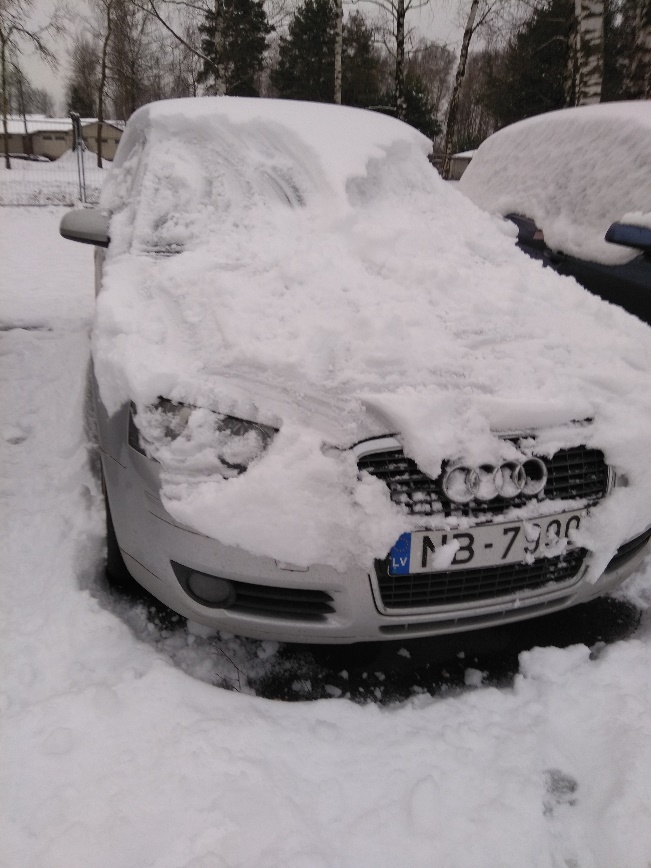 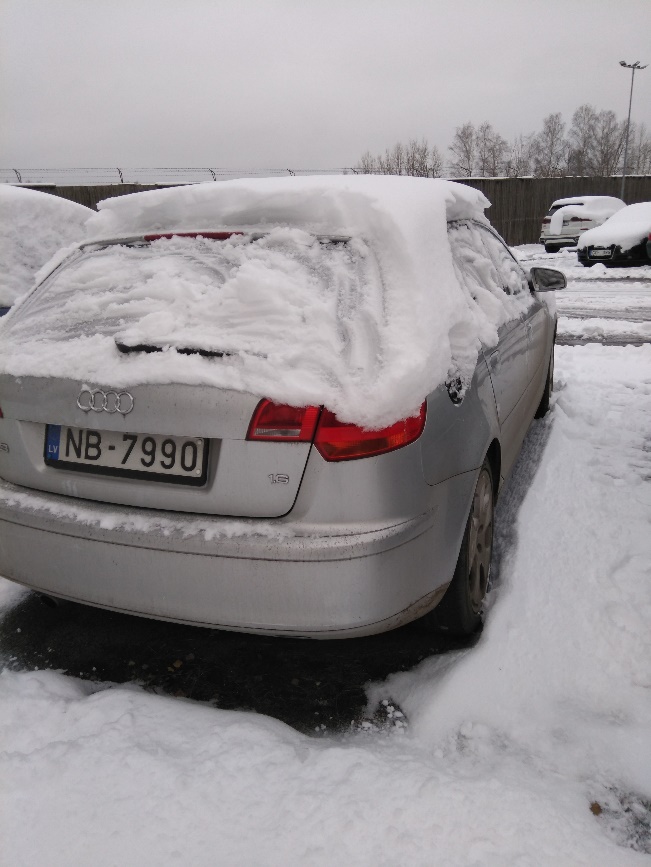 1.attēls						 2.attēls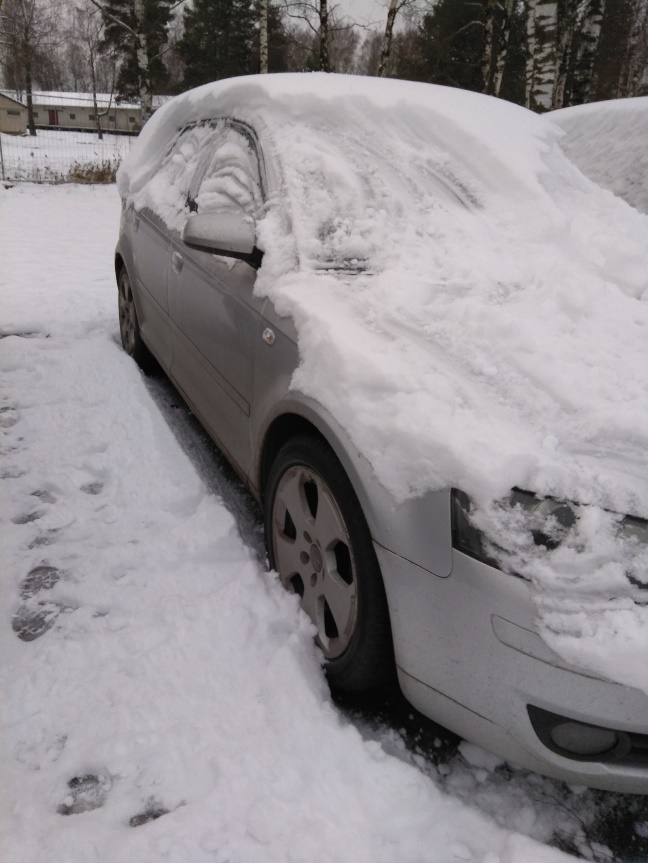 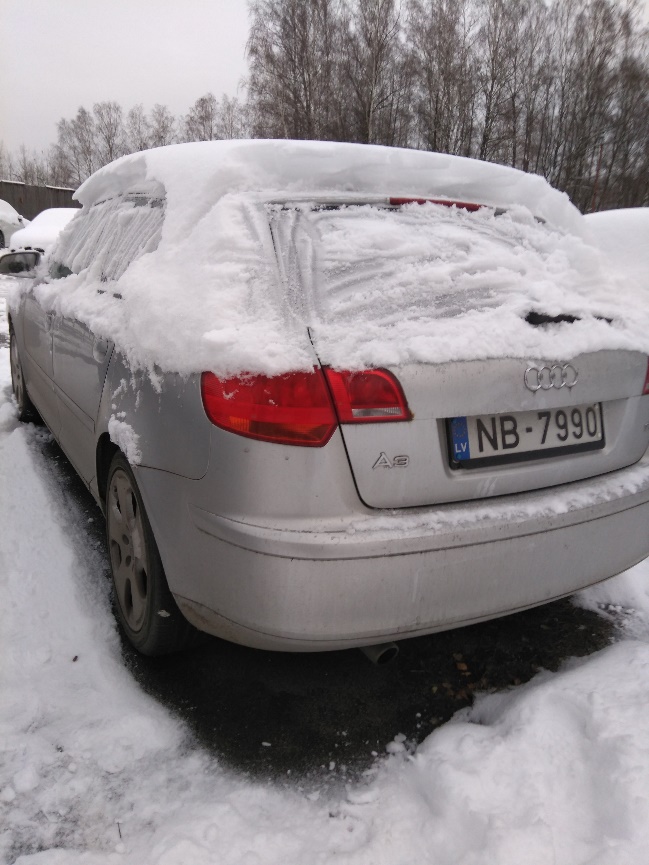 3.attēls						 4.attēls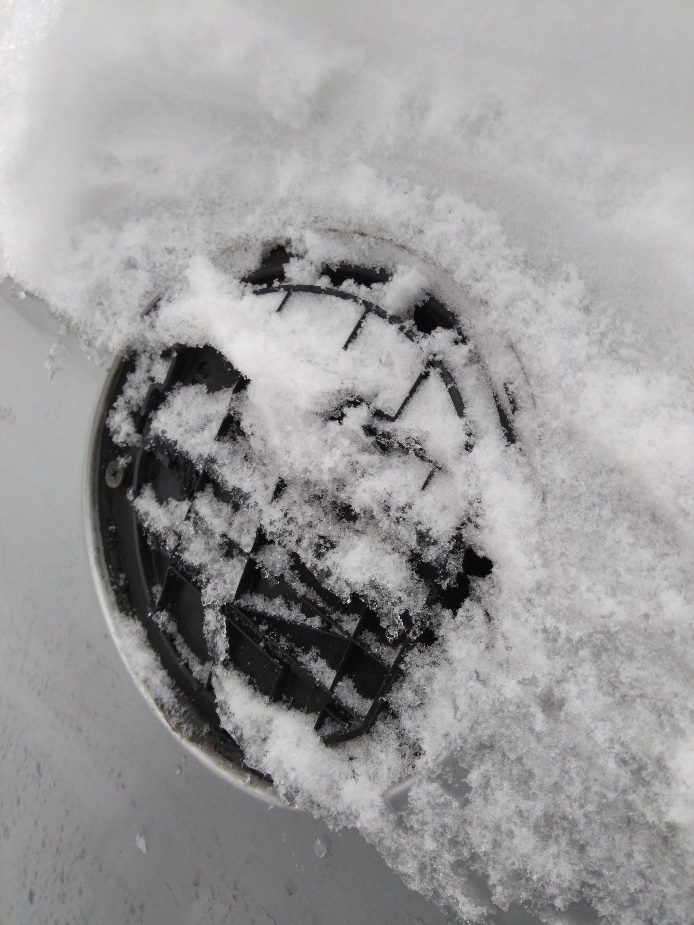 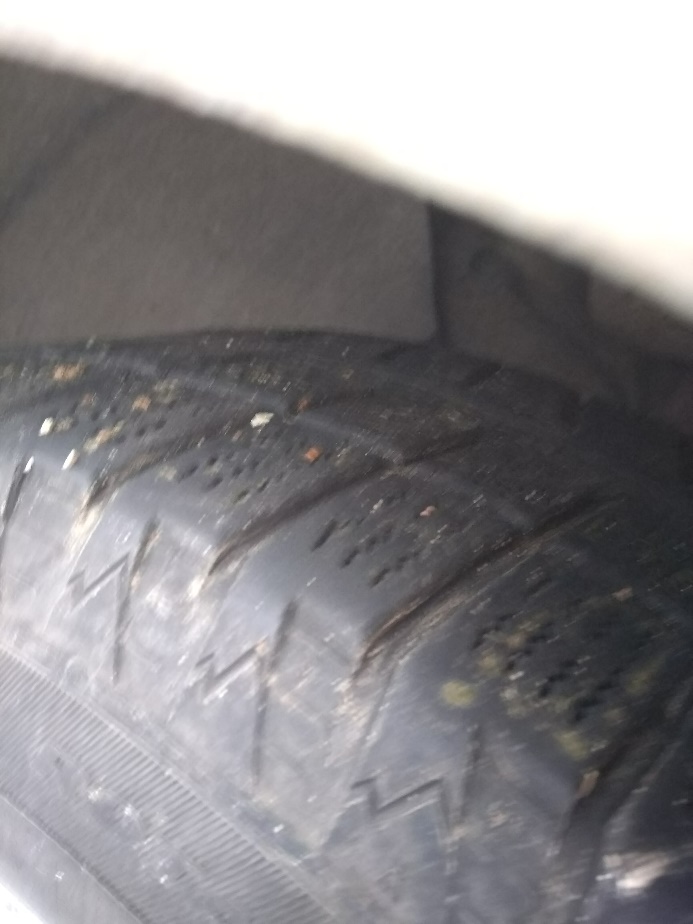 5.attēls						      6.attēls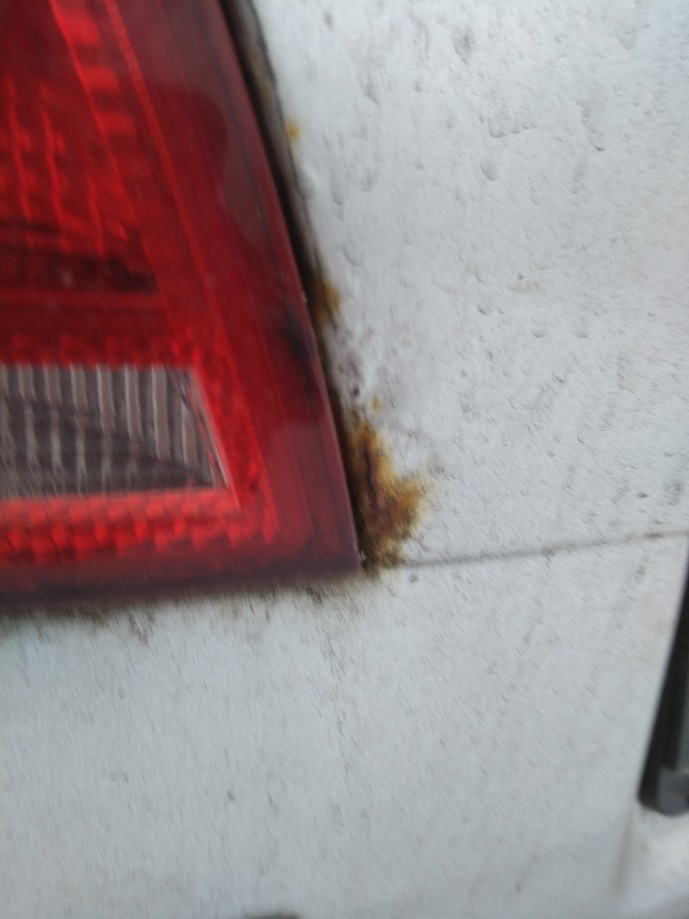 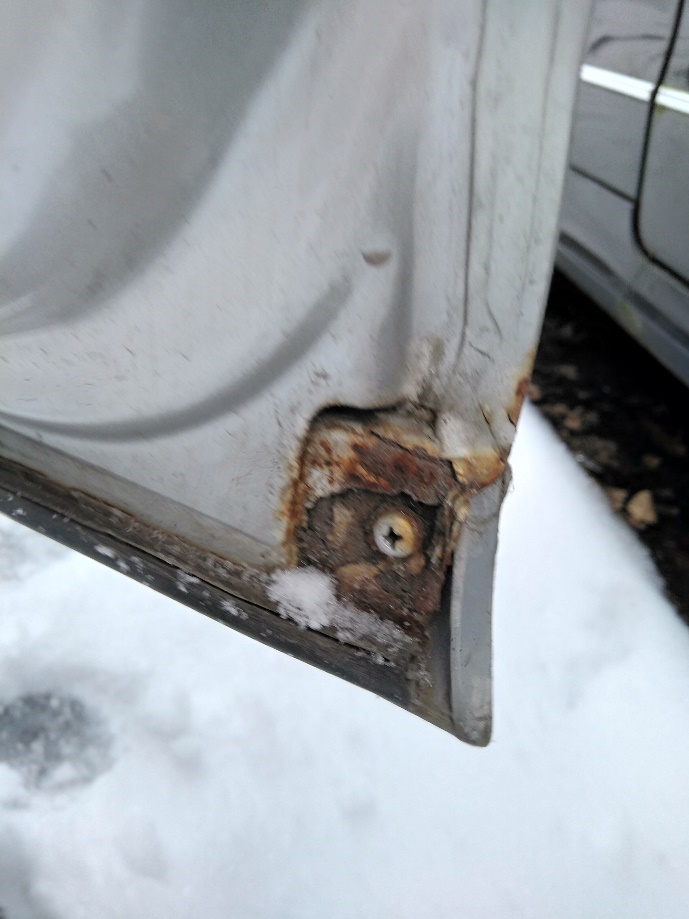 7.attēls						      8.attēls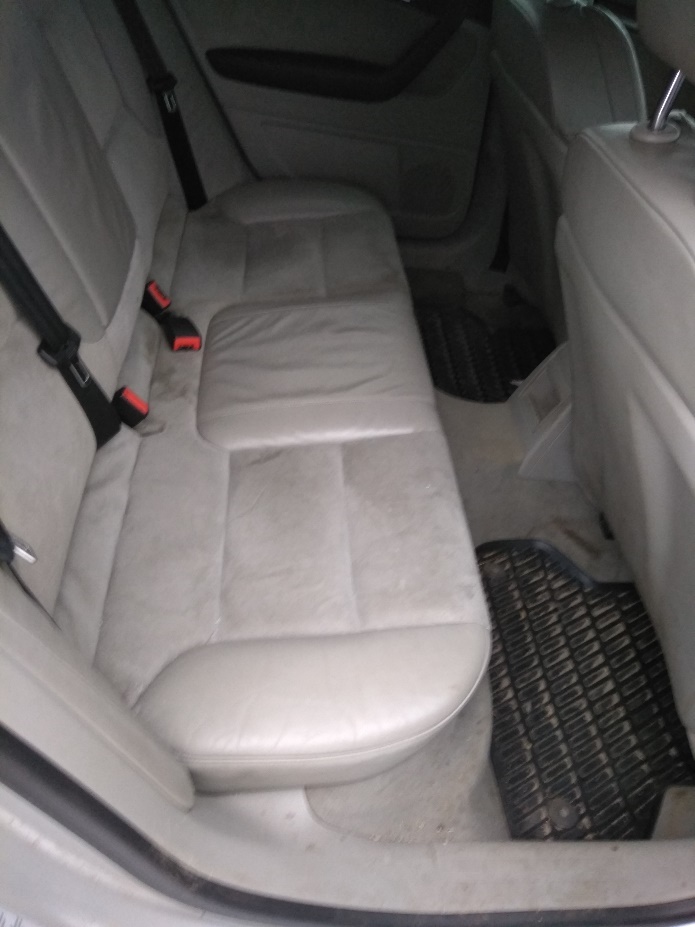 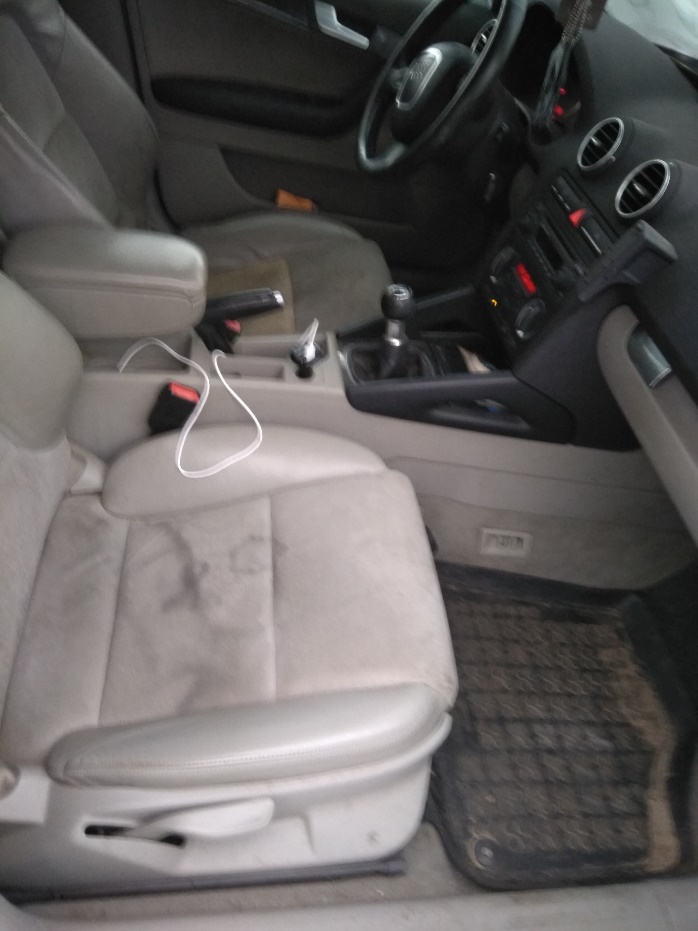 9.attēls						      10.attēls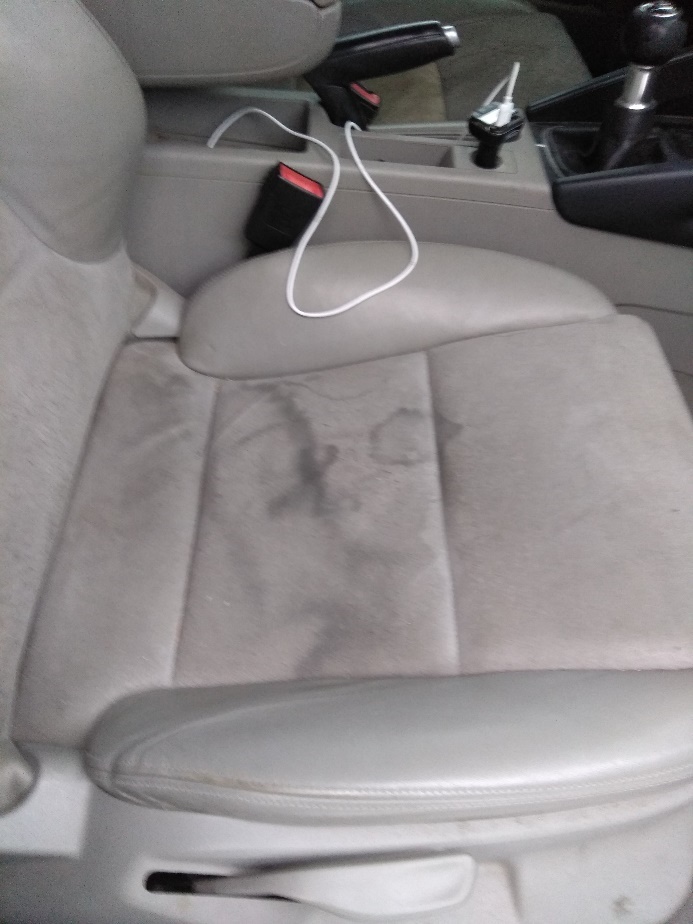 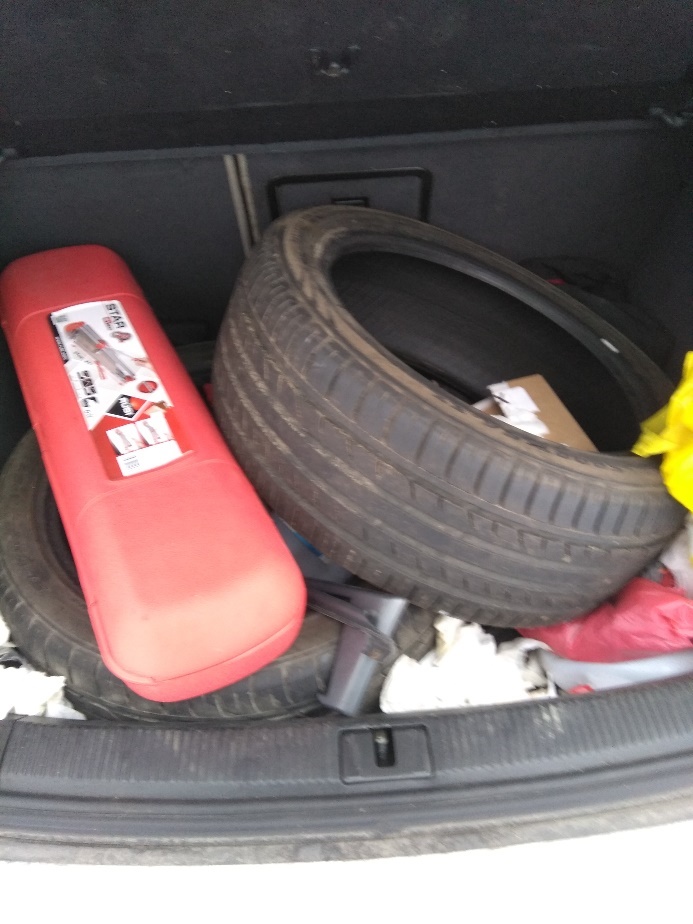 11.attēls					      12.attēls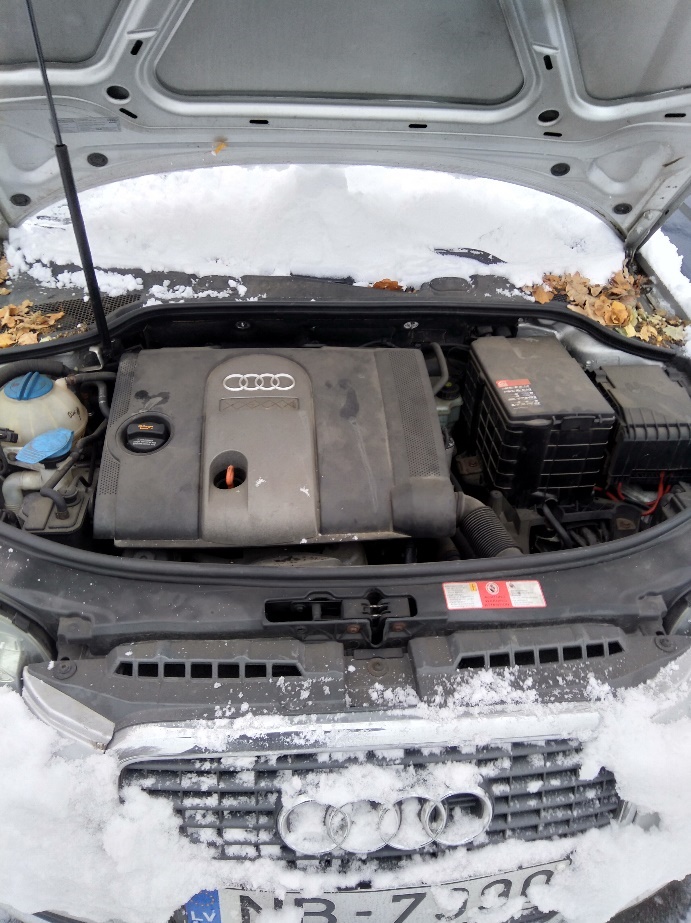 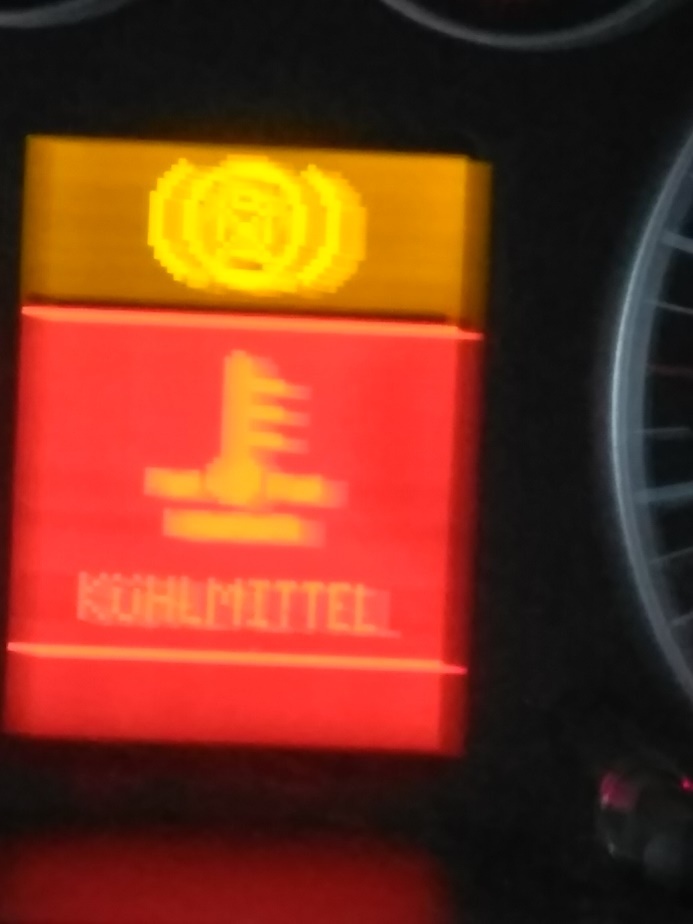 13.attēls					      14.attēls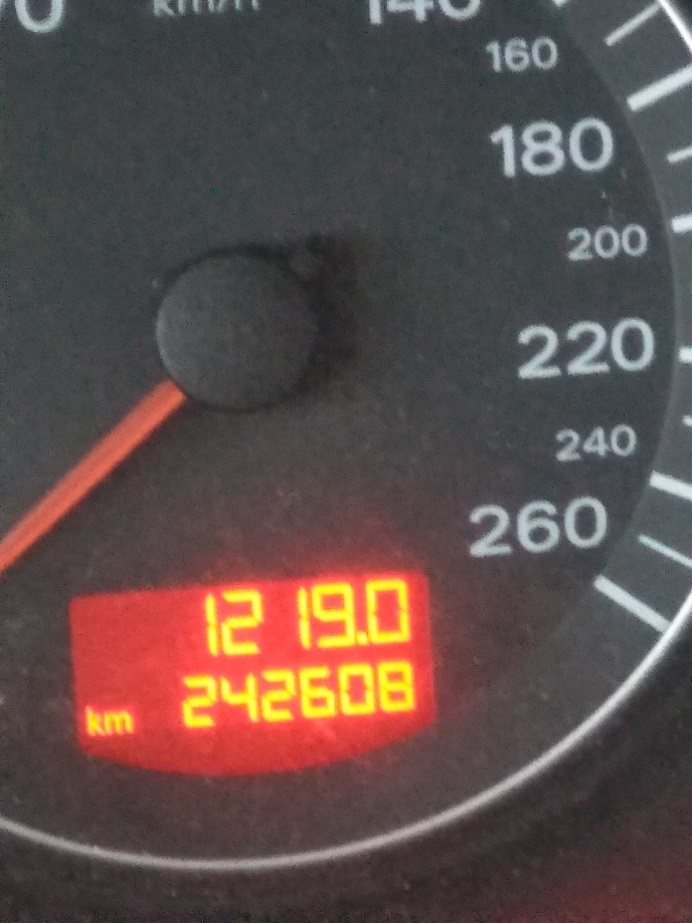 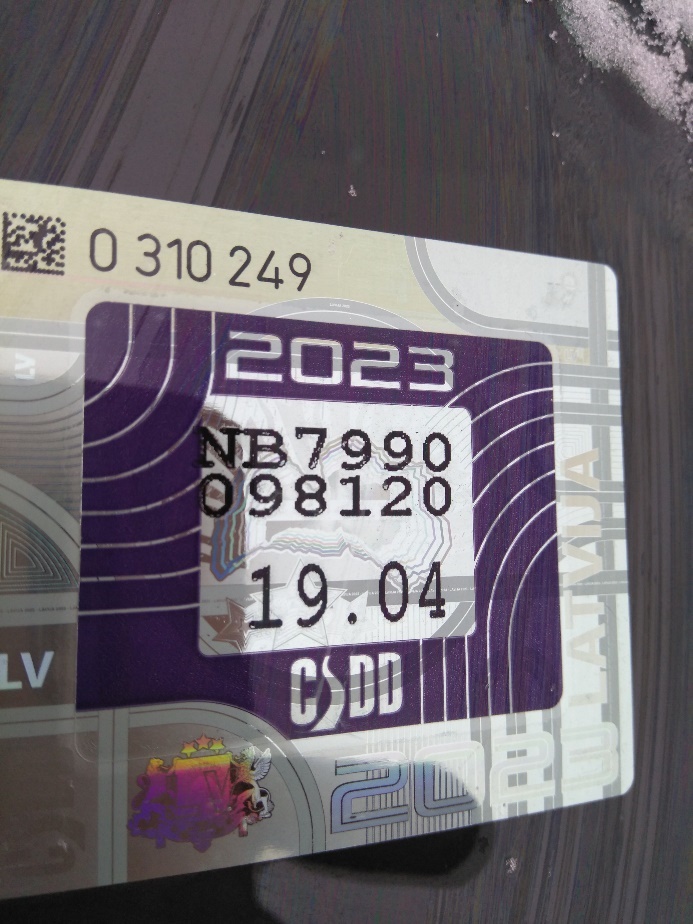 15.attēls					      16.attēls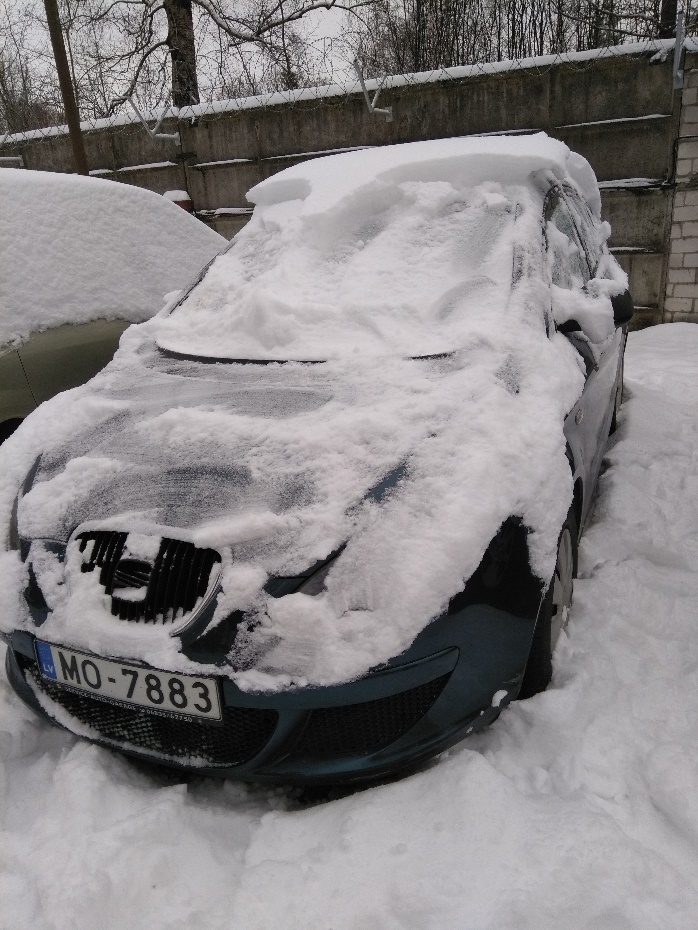 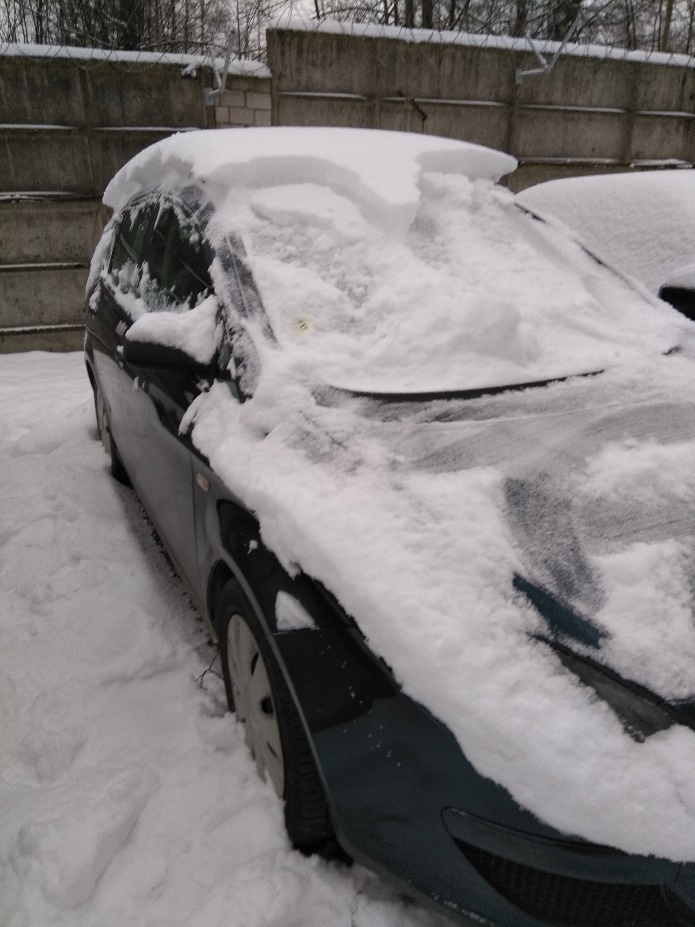 17.attēls					      18.attēls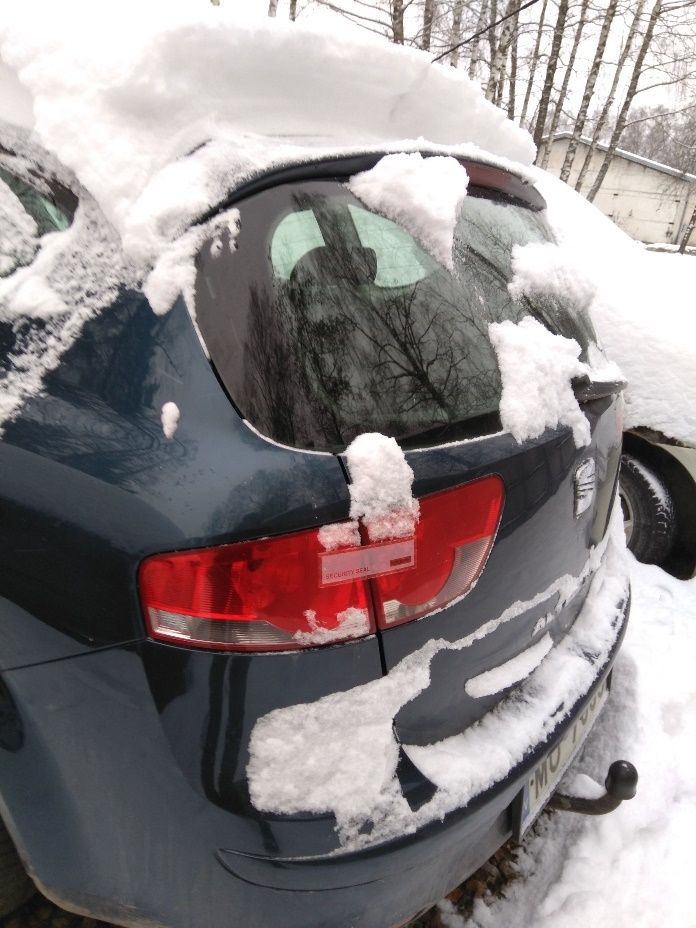 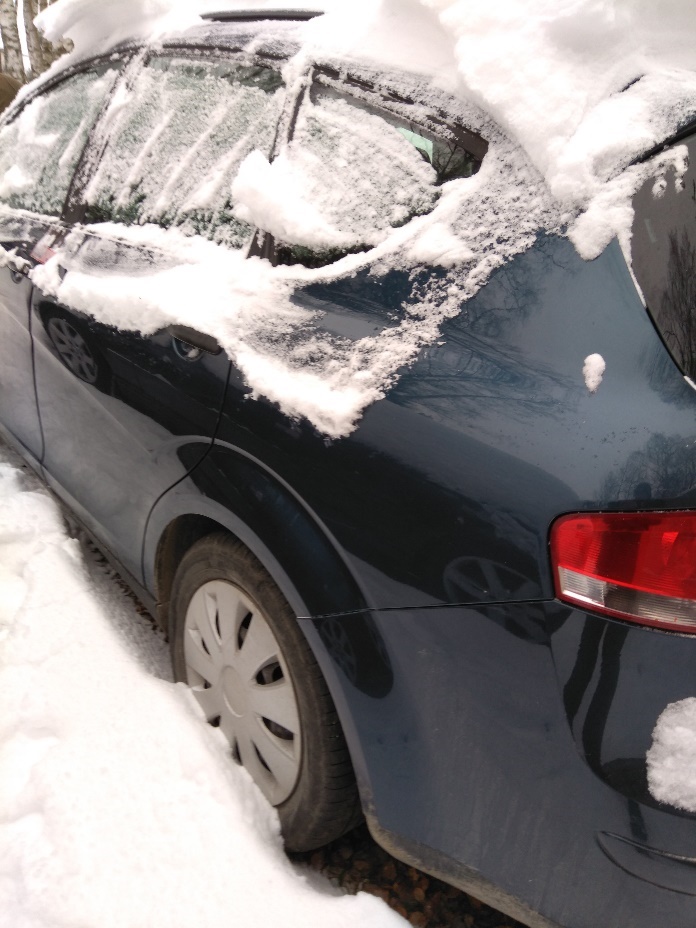 19.attēls					      20.attēls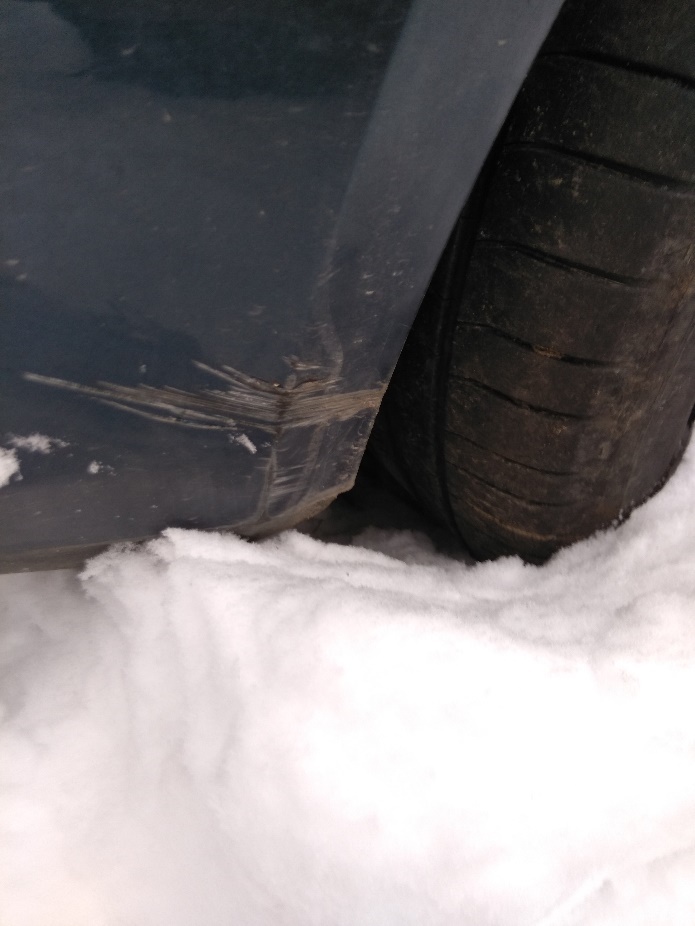 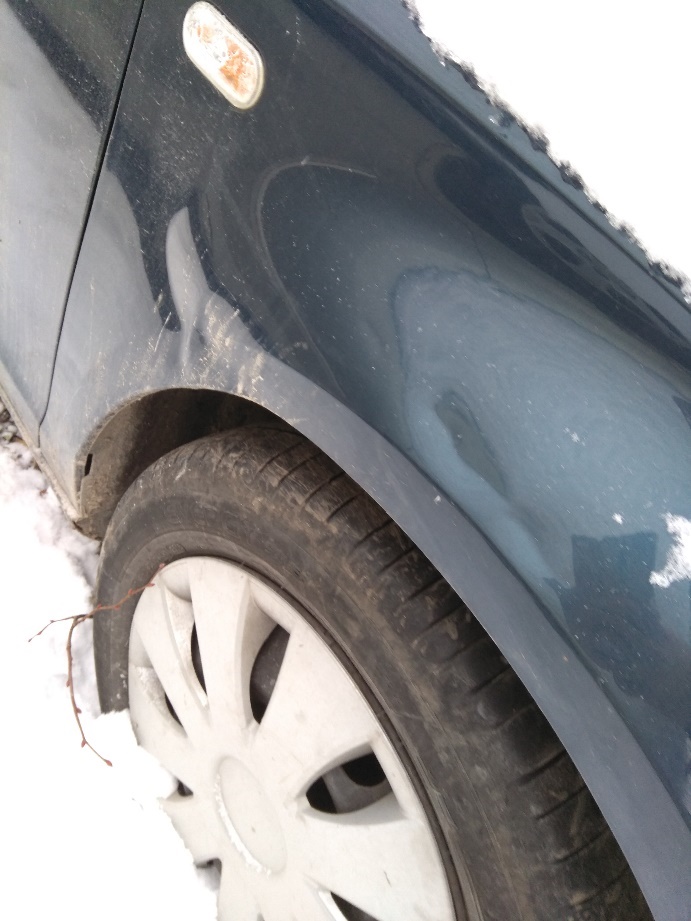 21.attēls					      22.attēls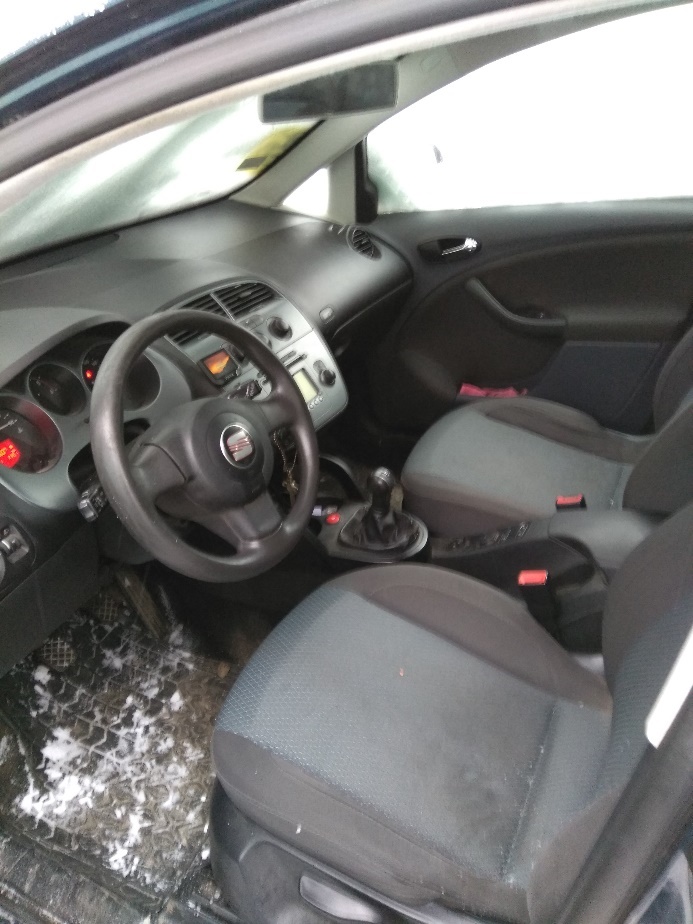 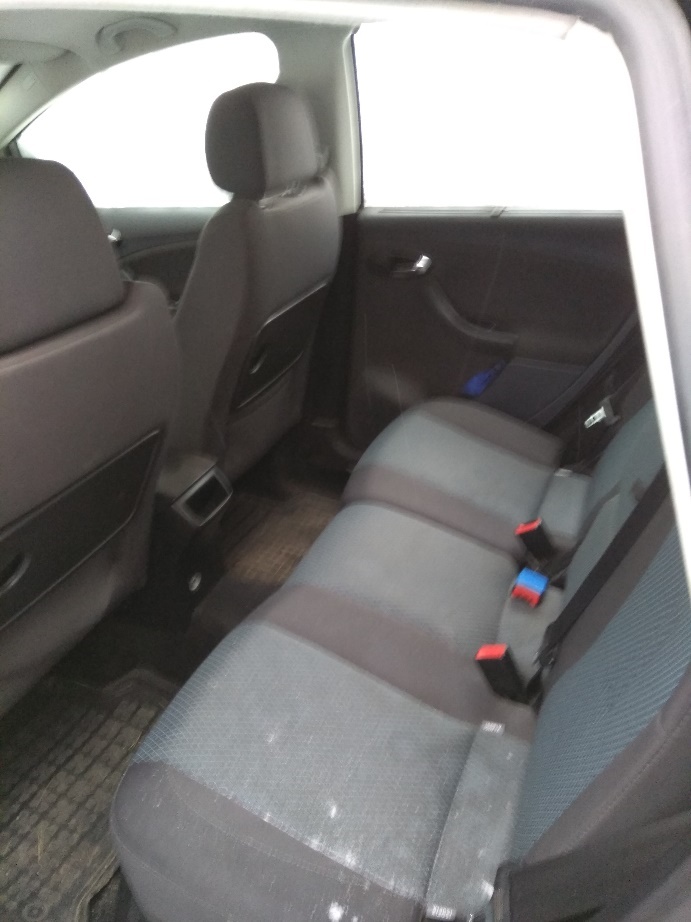 23.attēls					      24.attēls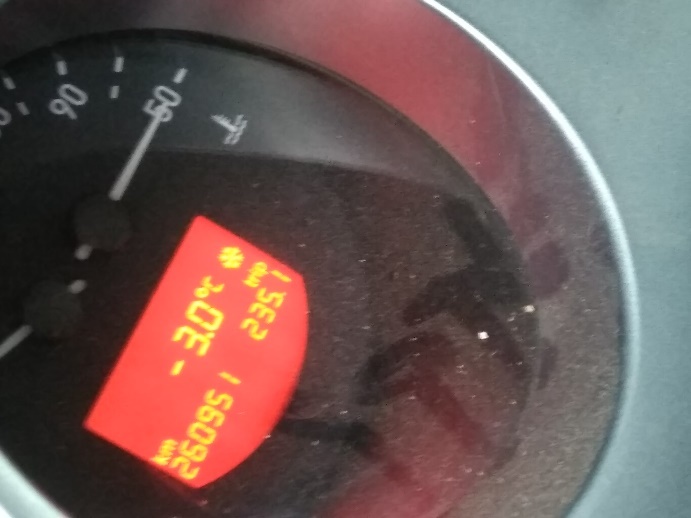 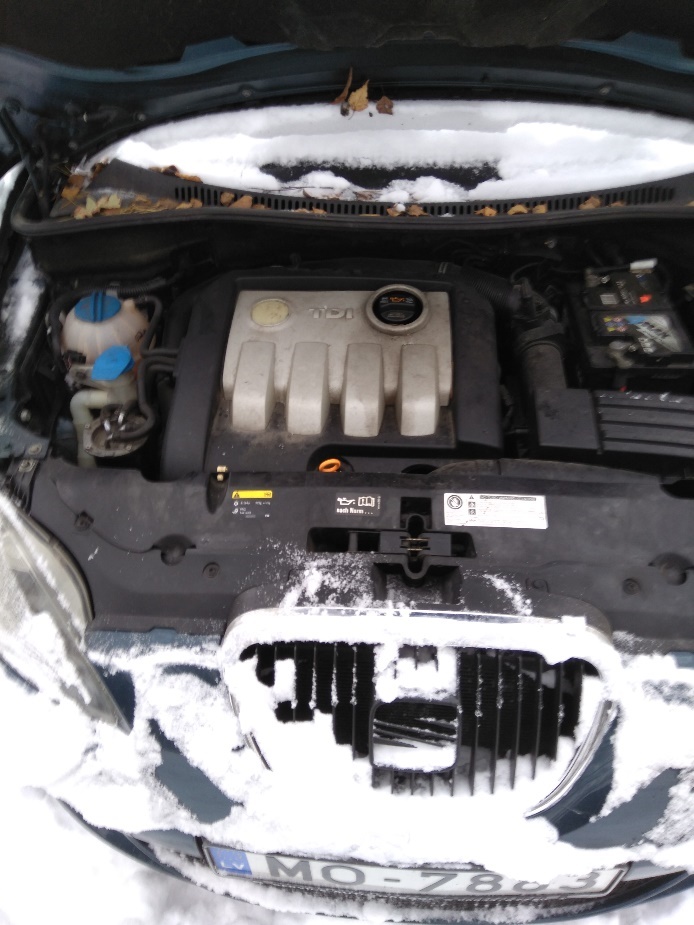 25.attēls					      26.attēls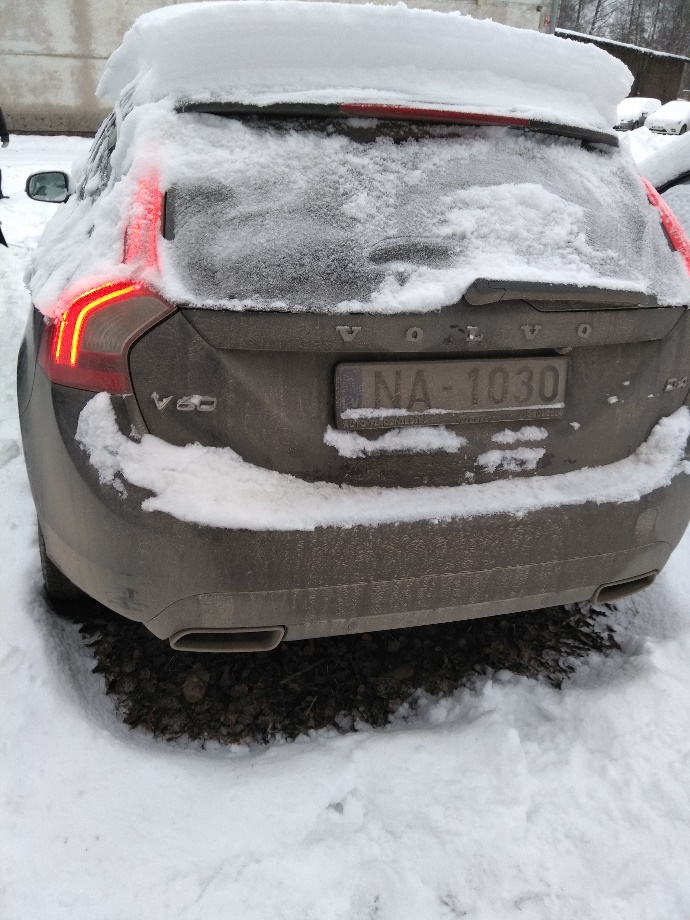 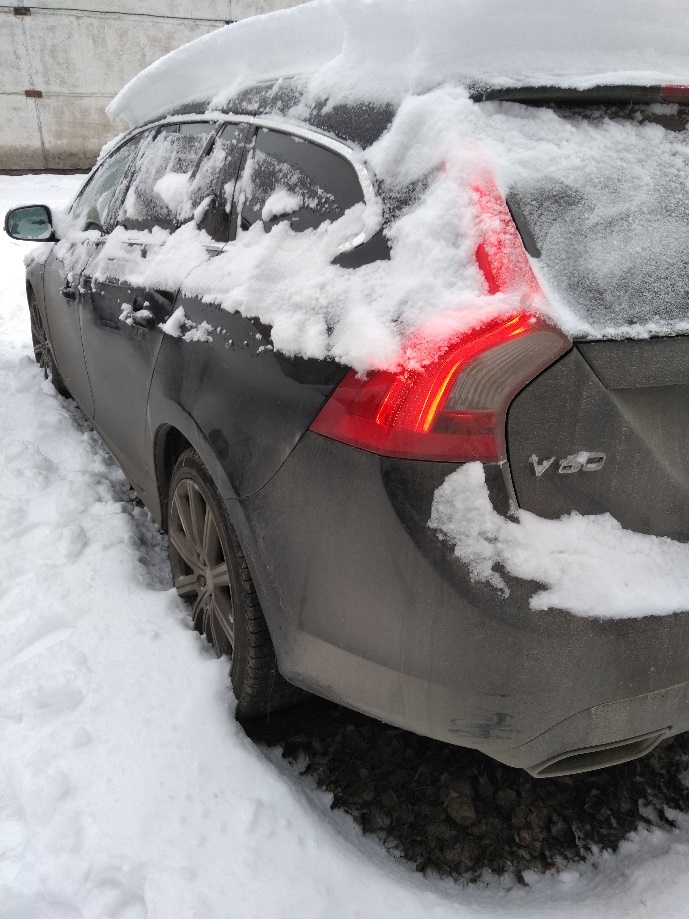 27.attēls					      28.attēls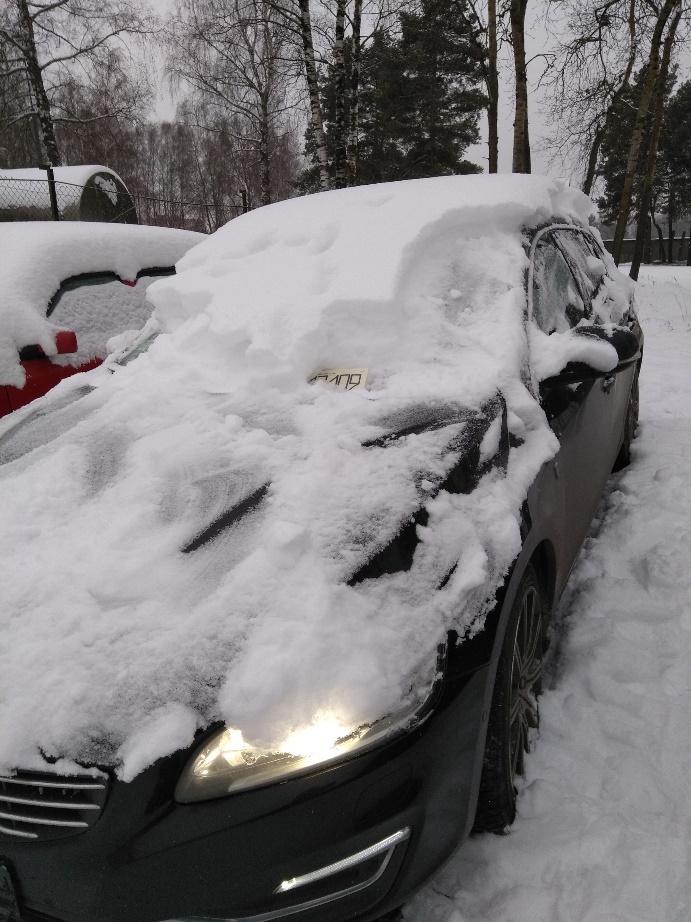 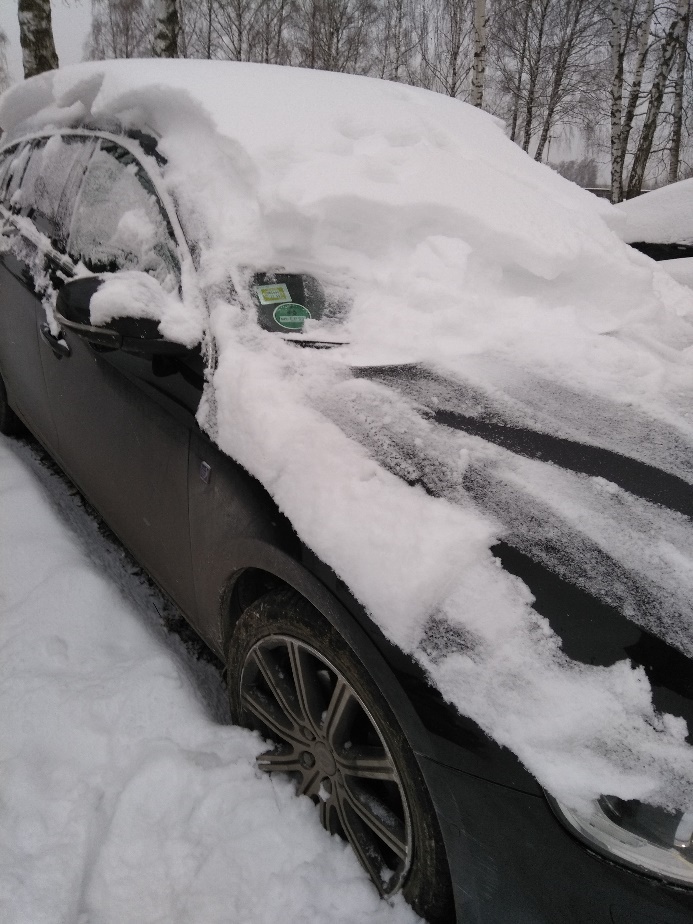 29.attēls					      30.attēls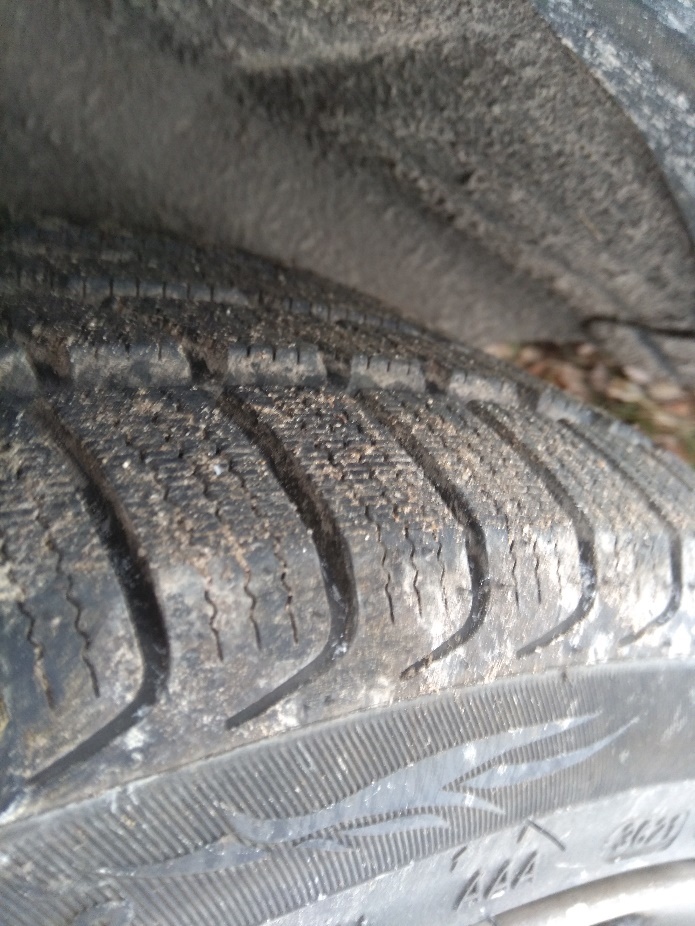 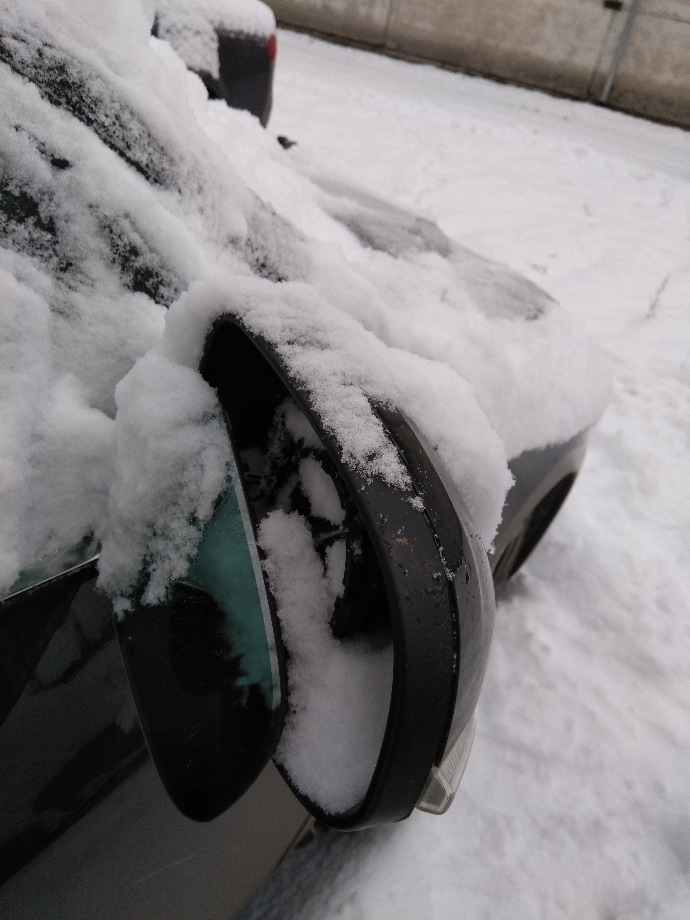 31.attēls					      32.attēls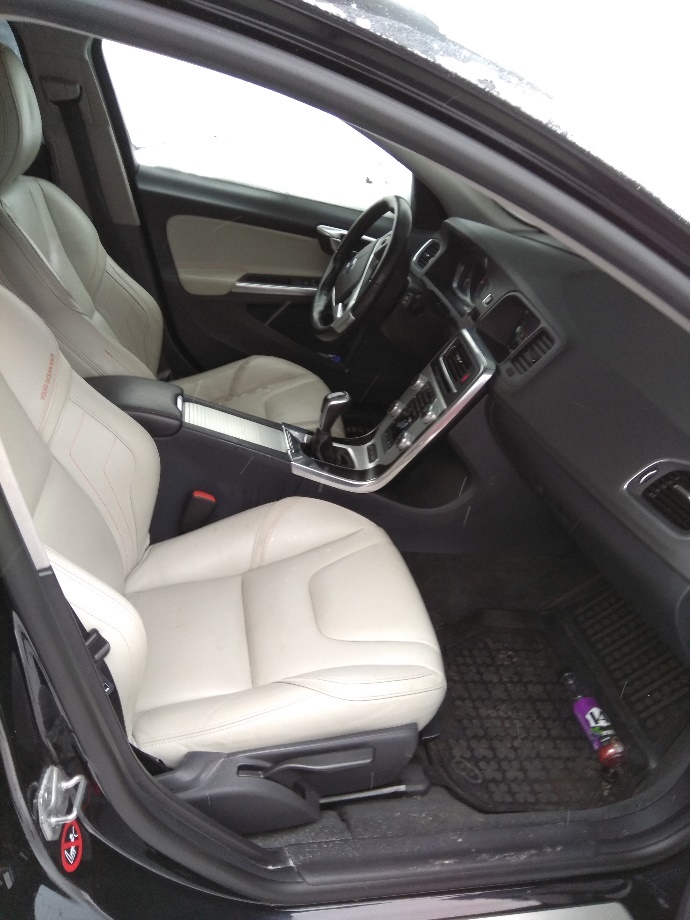 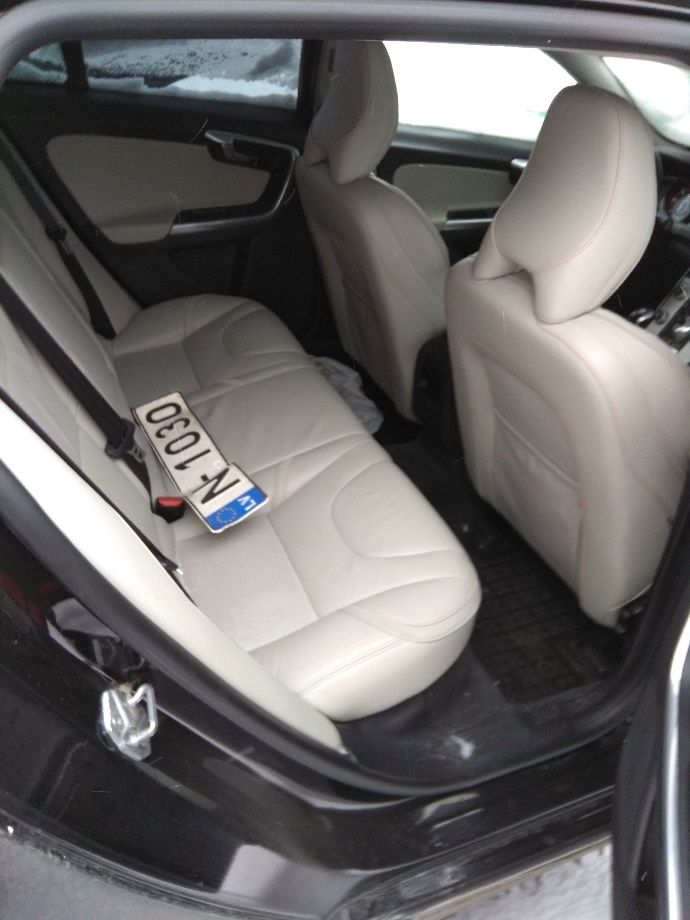 33.attēls					      34.attēls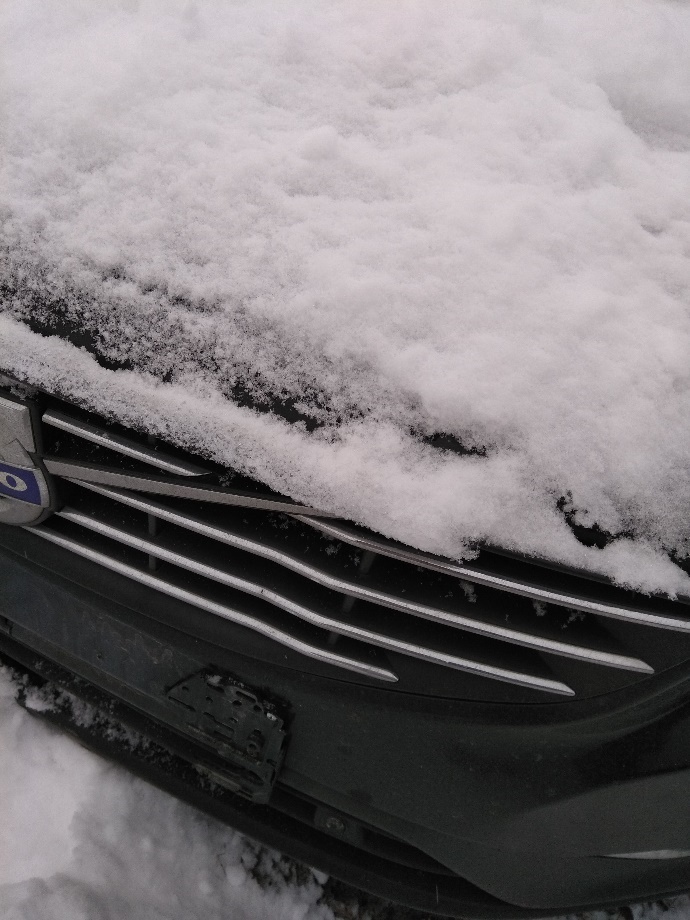 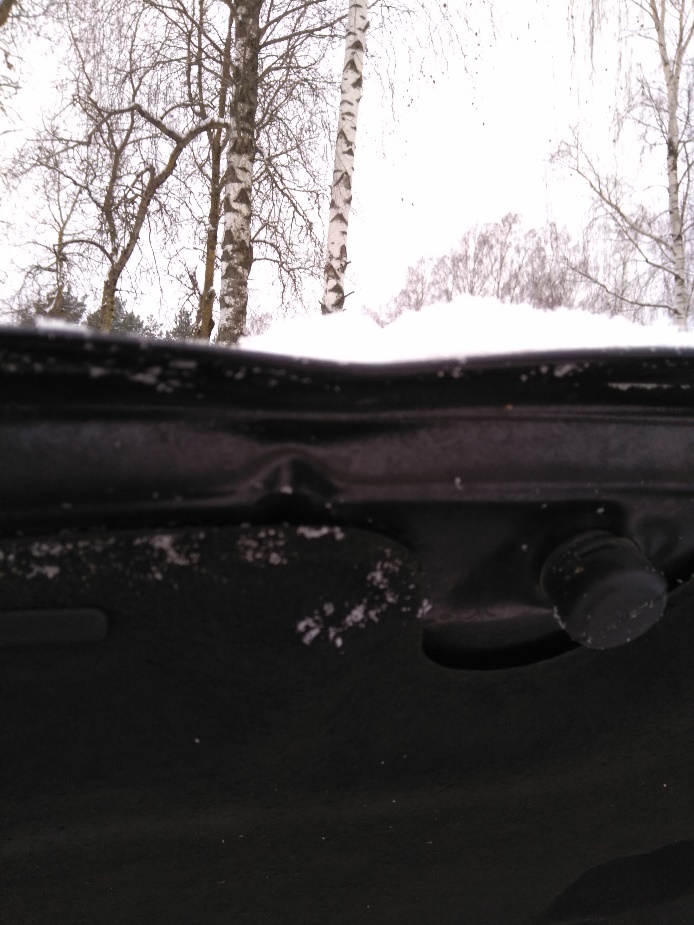 35.attēls					      36.attēls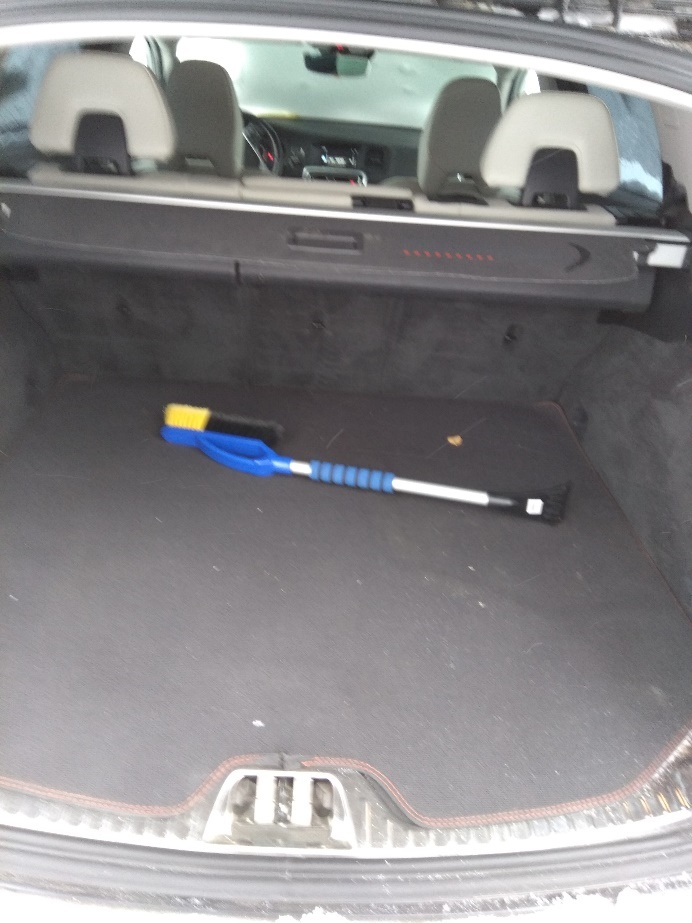 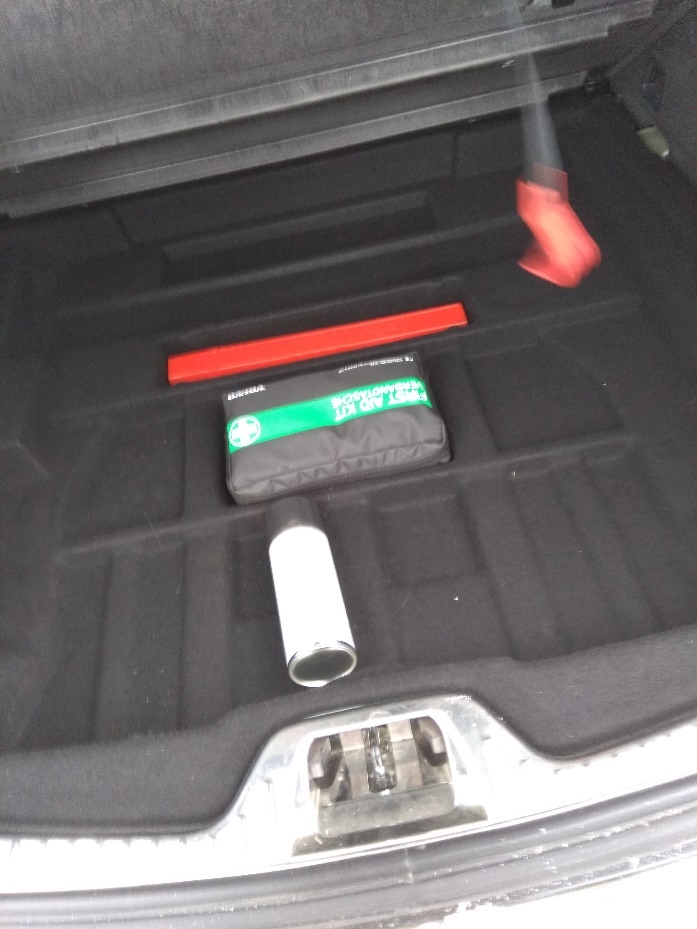 37.attēls					      38.attēls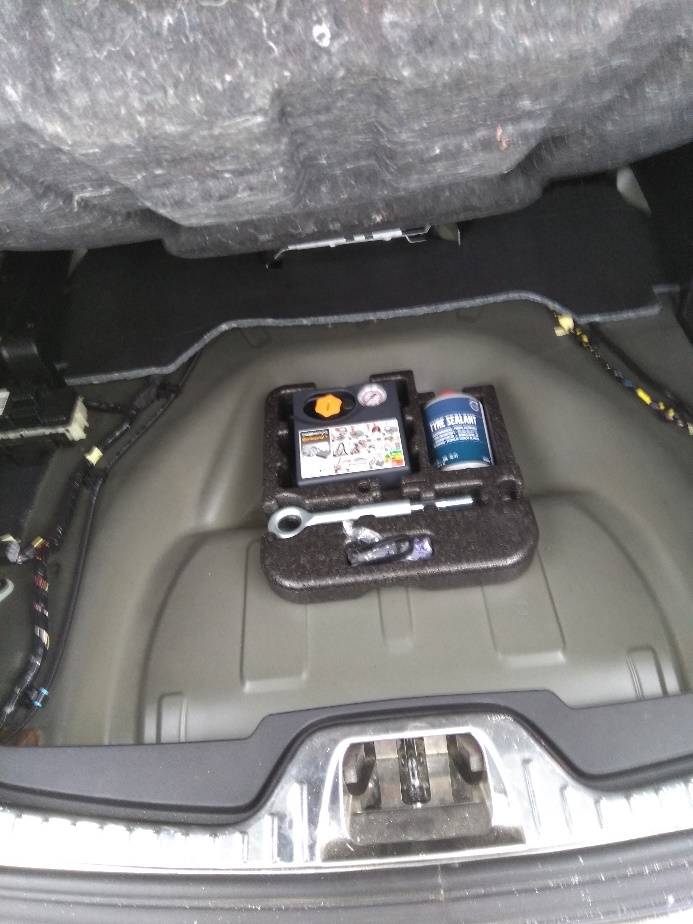 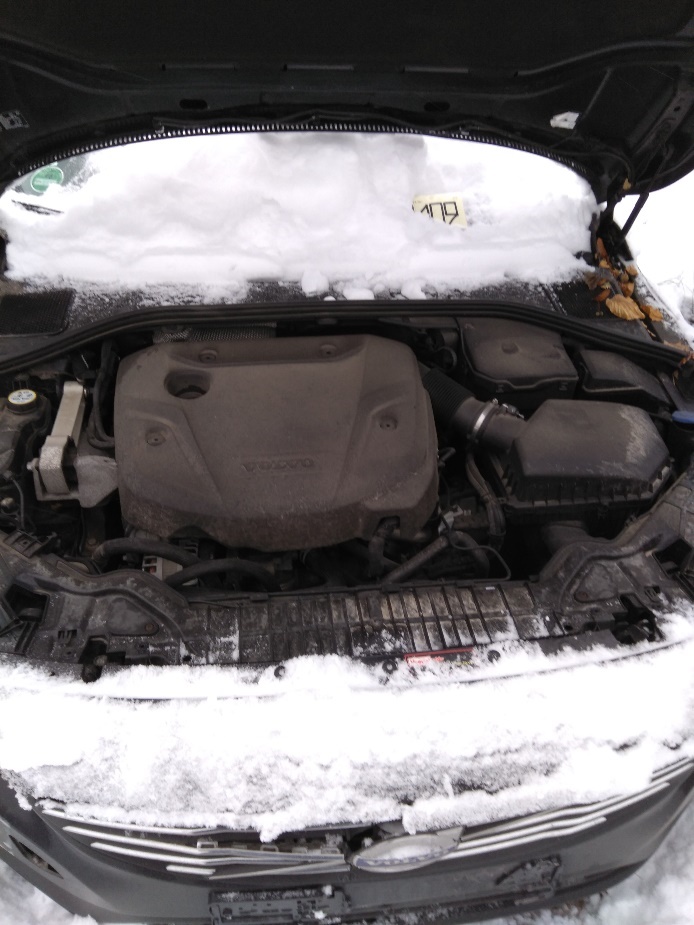 39.attēls					      40.attēls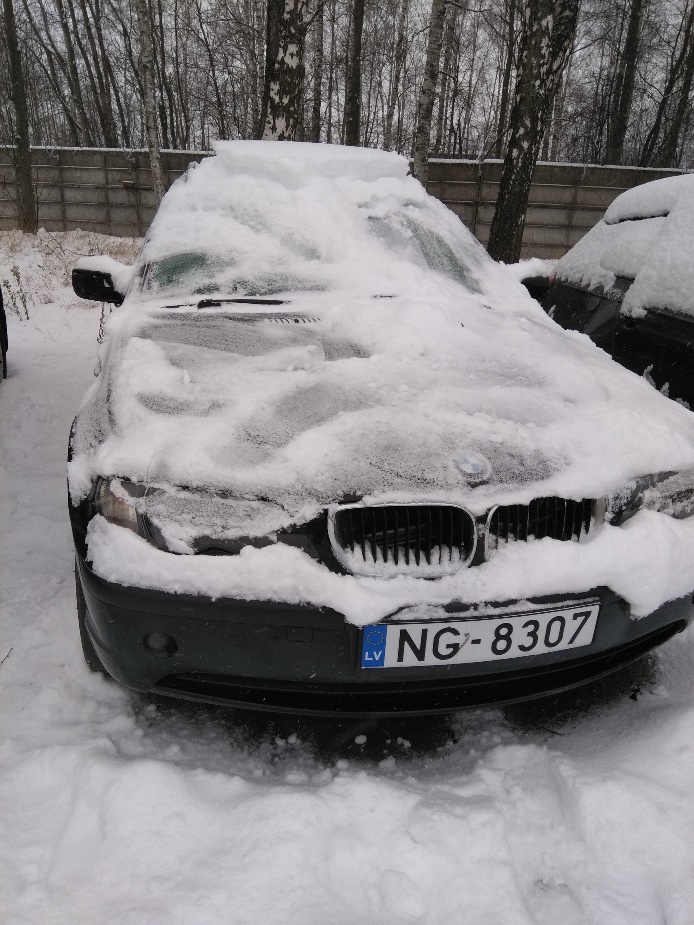 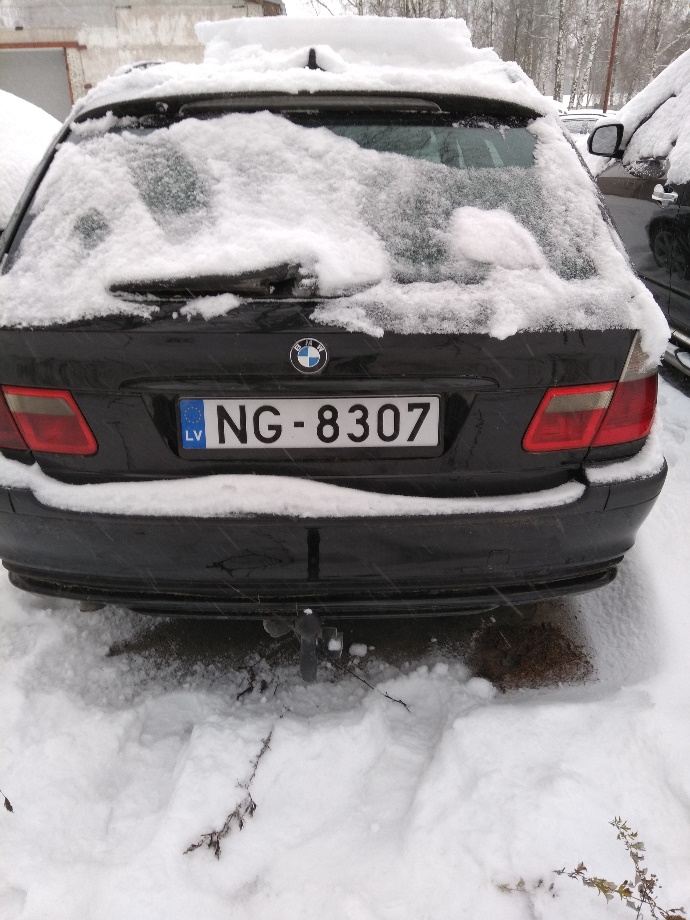 41.attēls					      42.attēls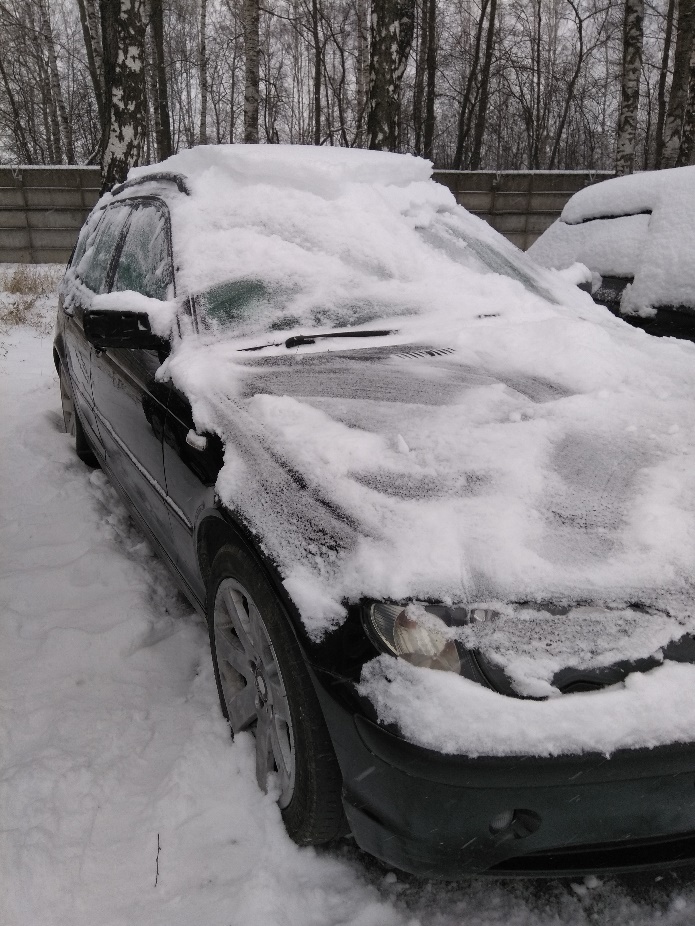 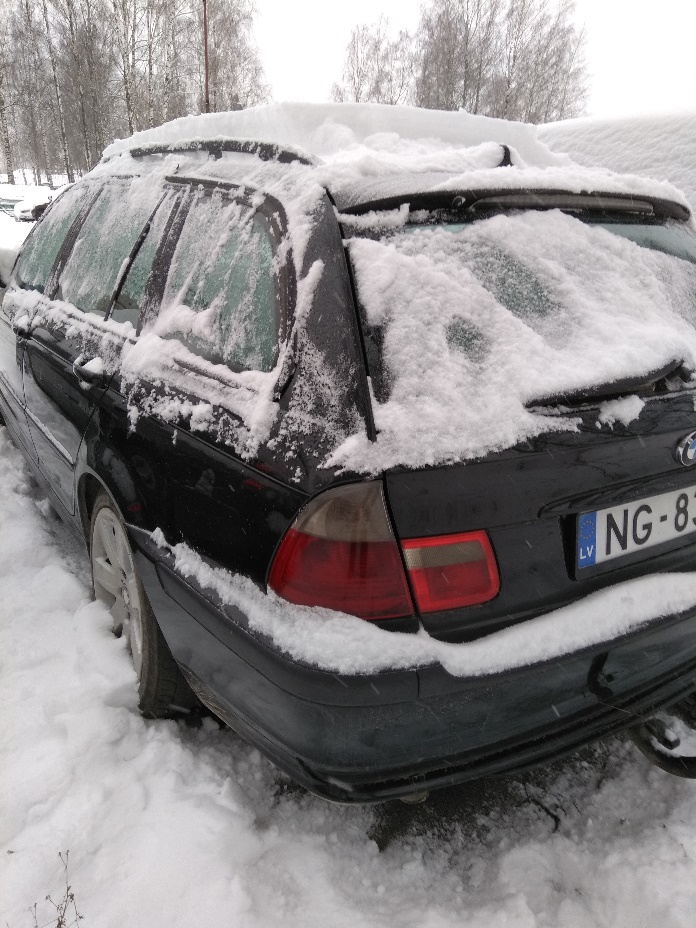 43.attēls					      44.attēls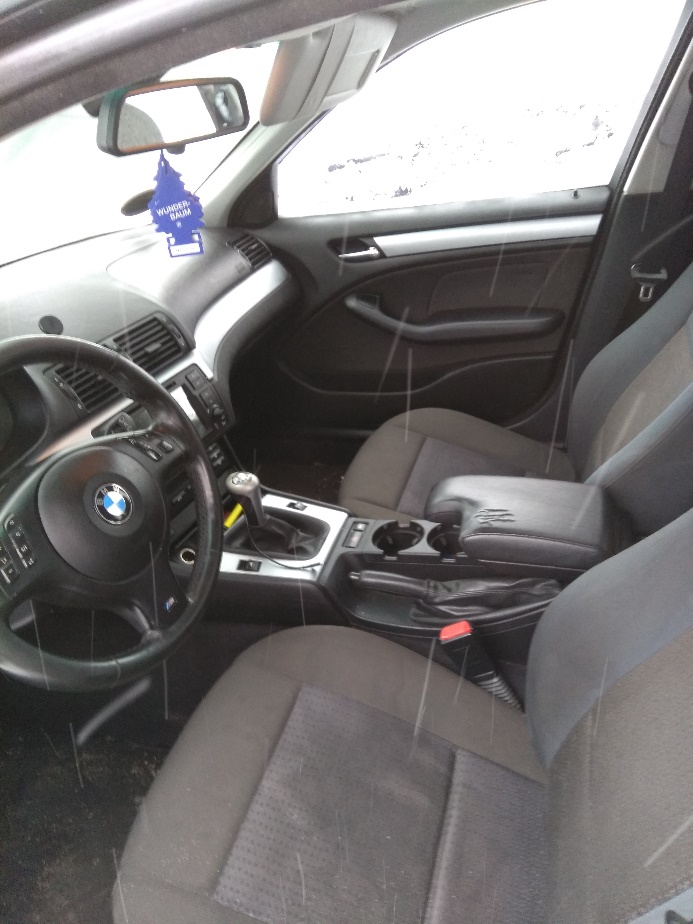 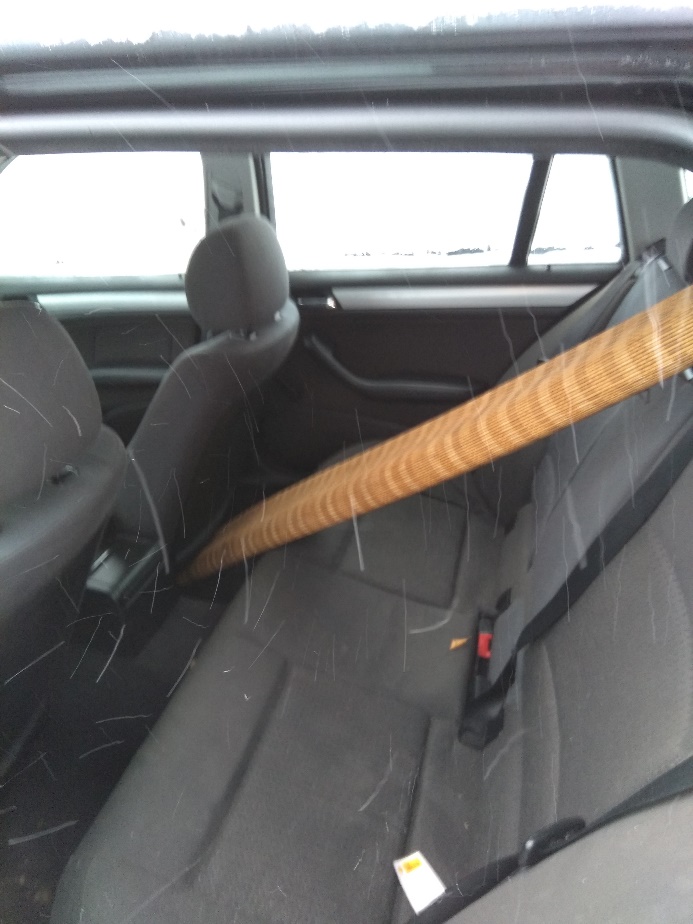 45.attēls					      46.attēls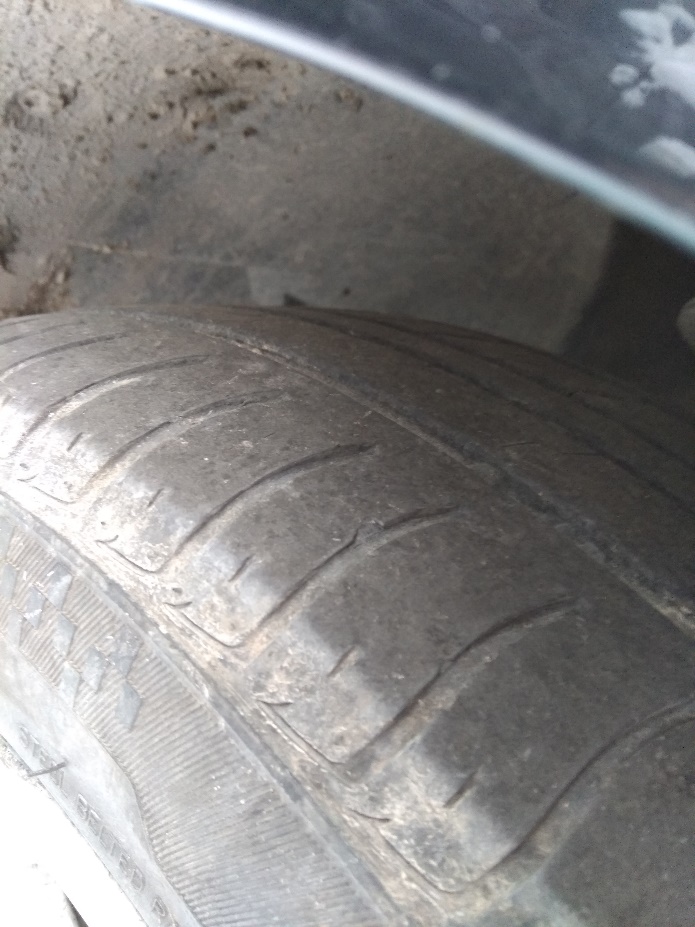 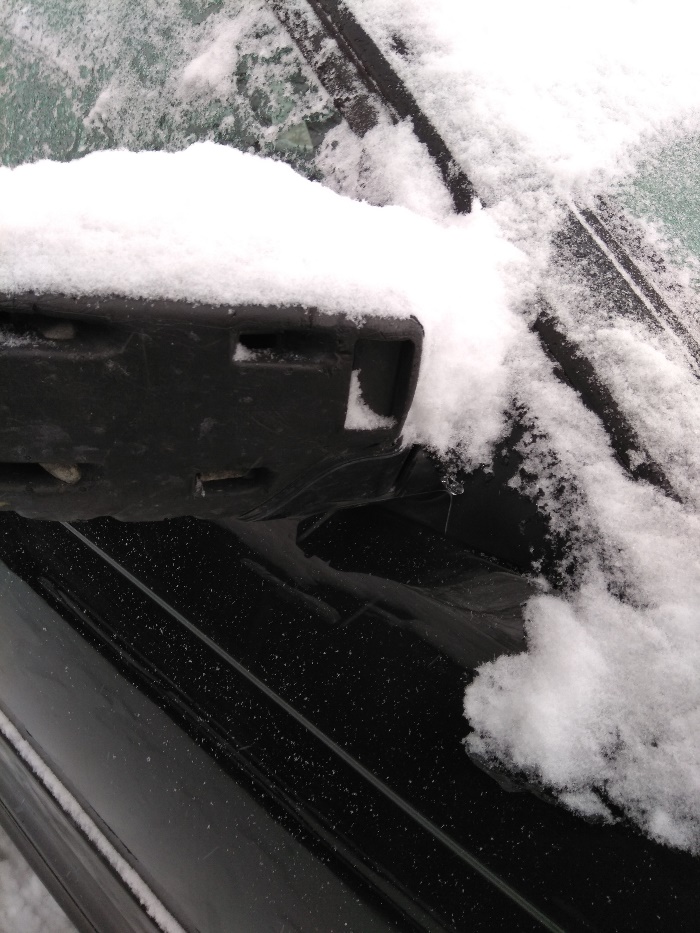 47.attēls					      48.attēls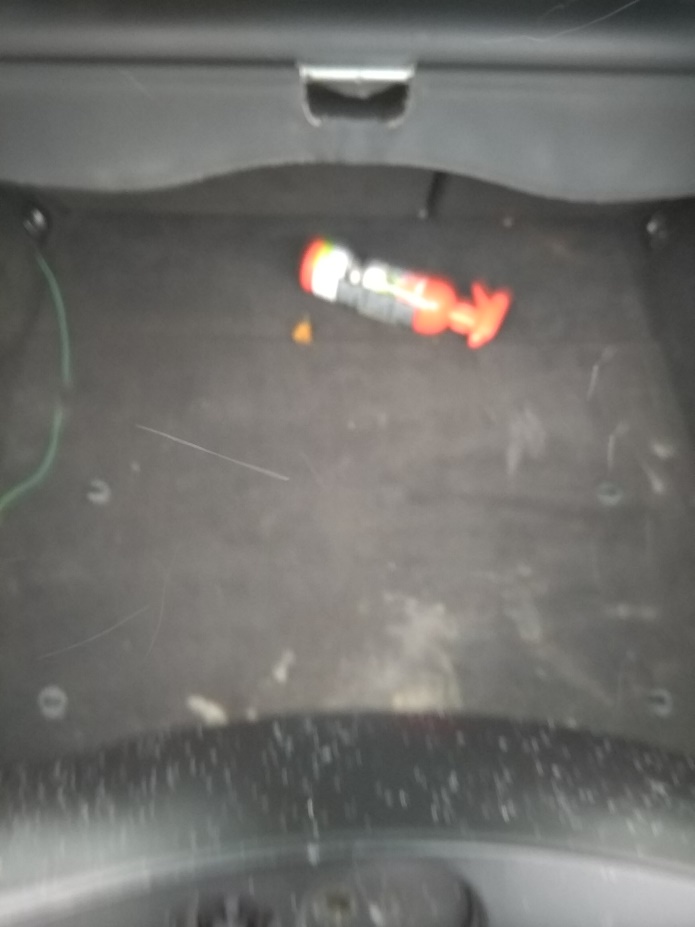 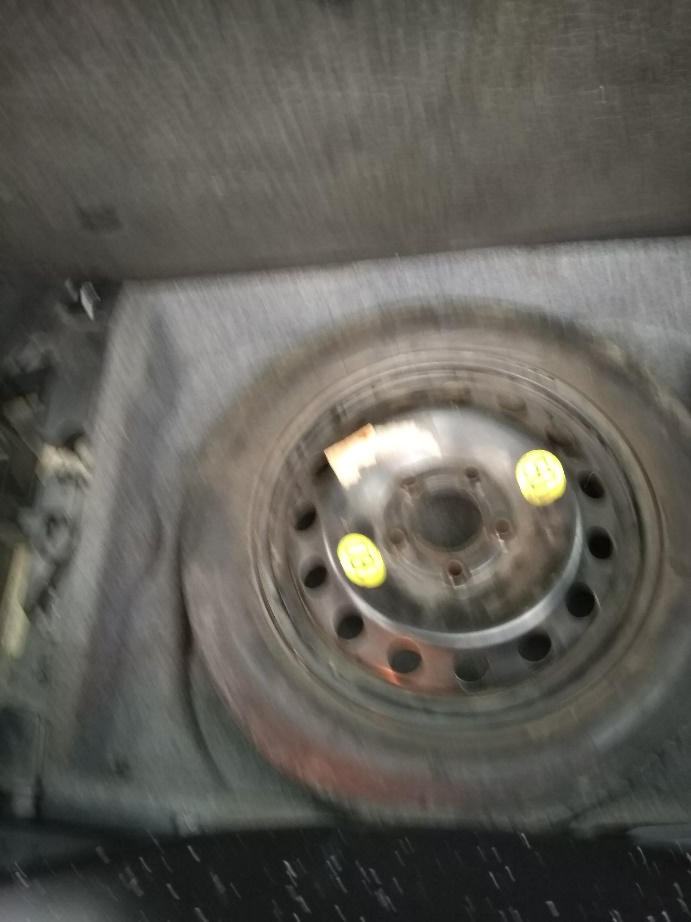 49.attēls					      50.attēls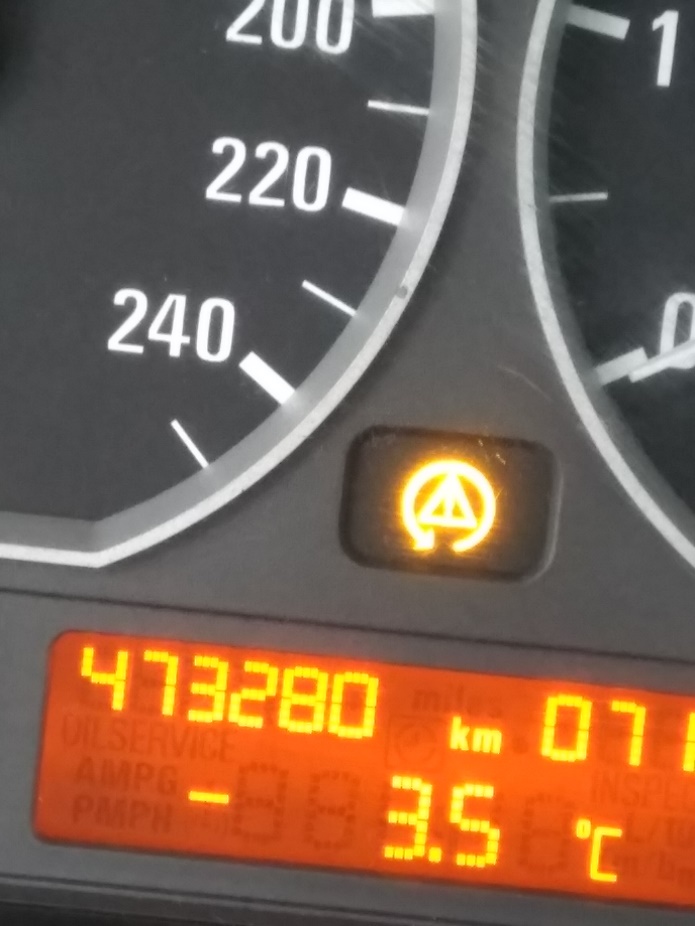 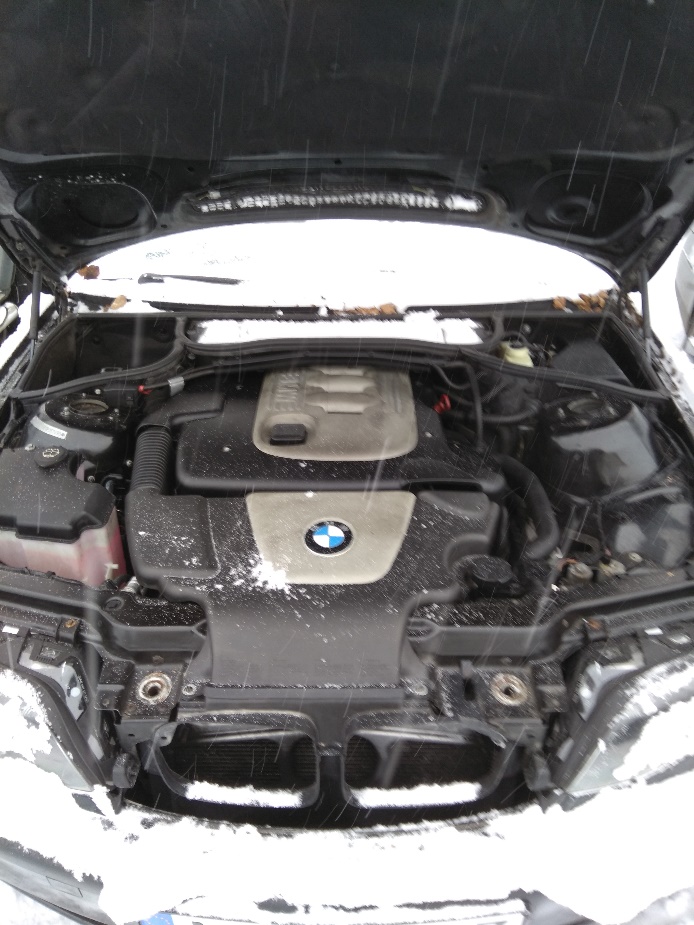 51.attēls					      52.attēls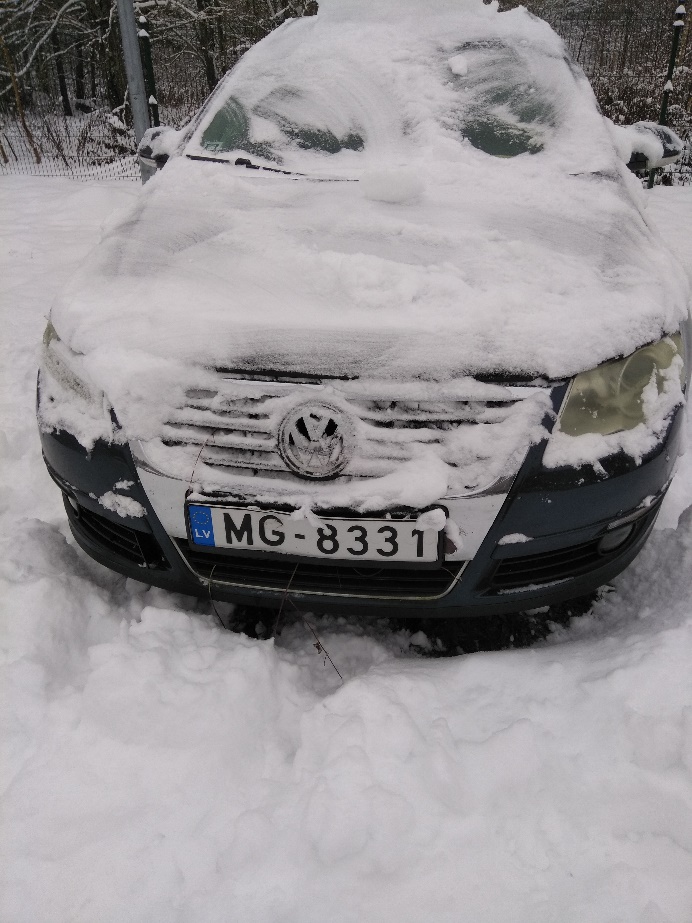 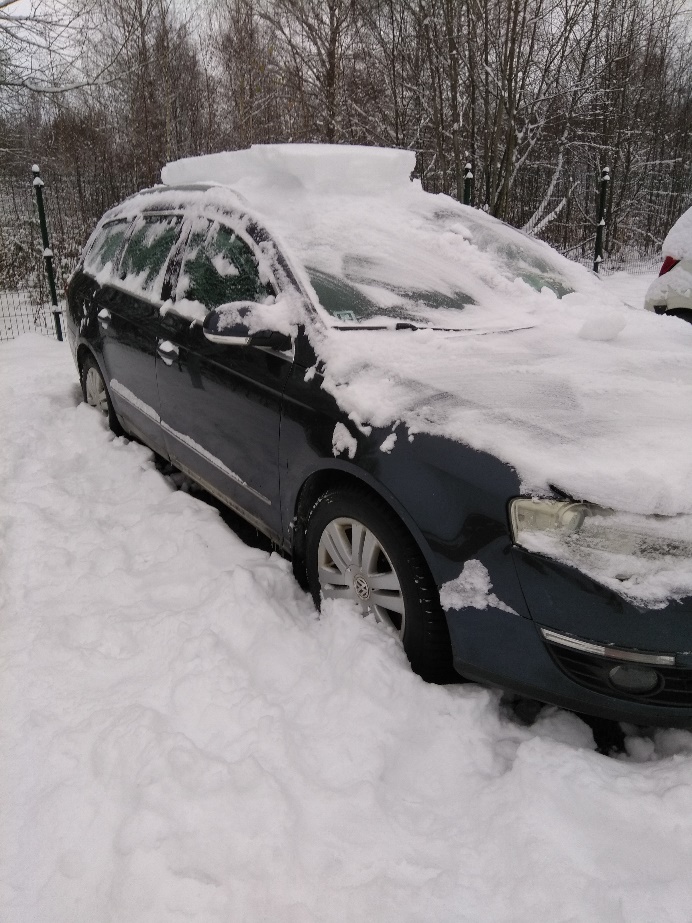 53.attēls					      54.attēls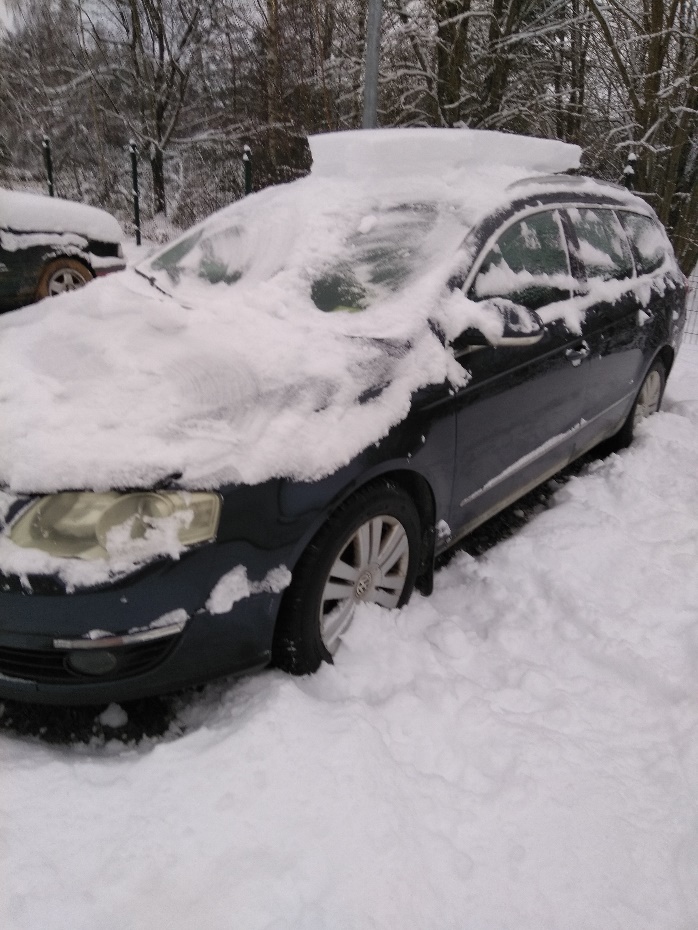 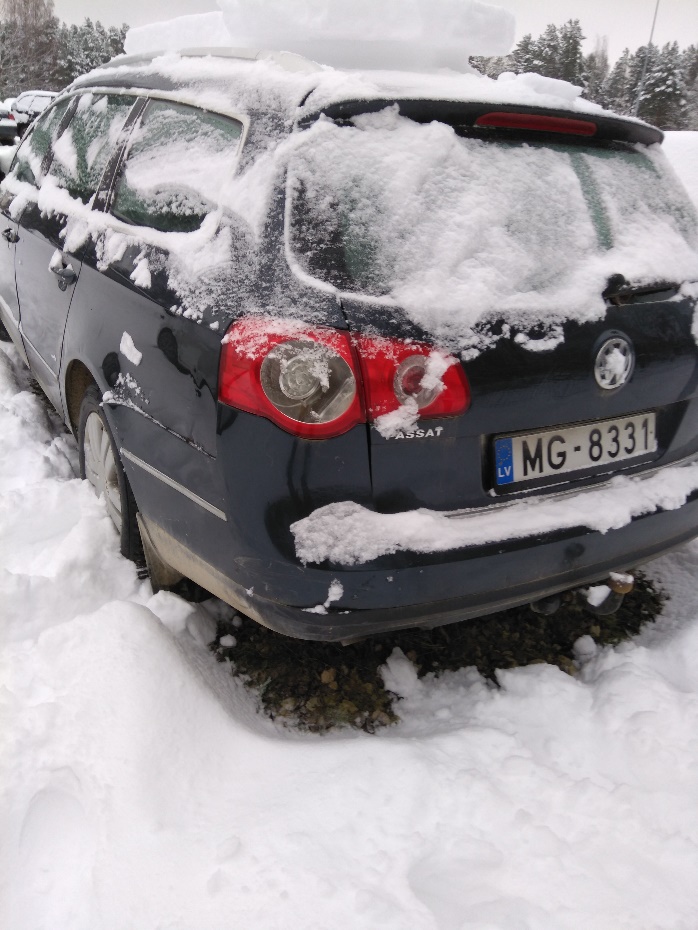 55.attēls					      56.attēls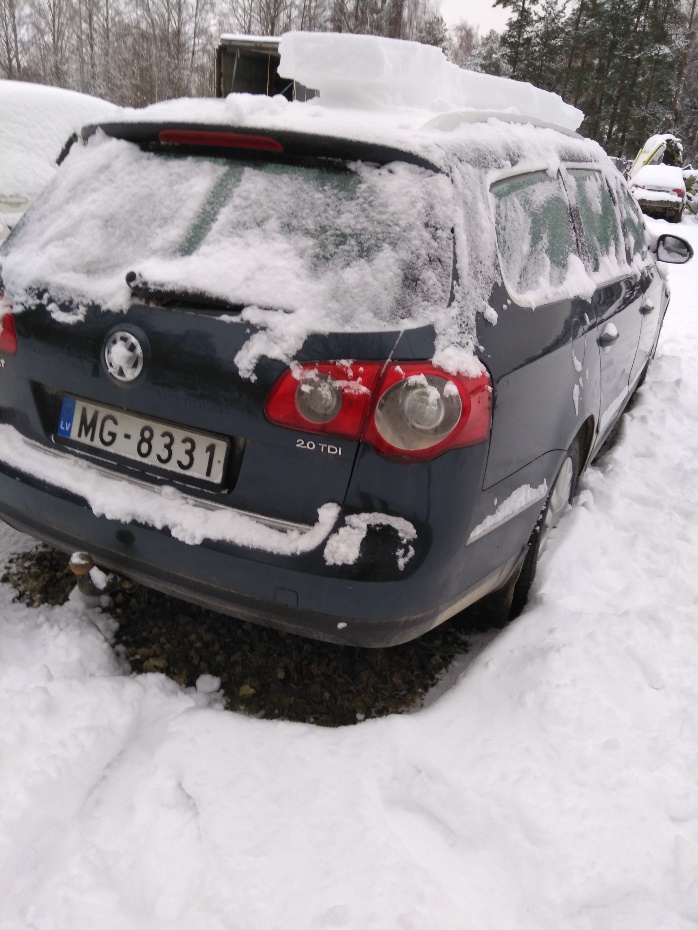 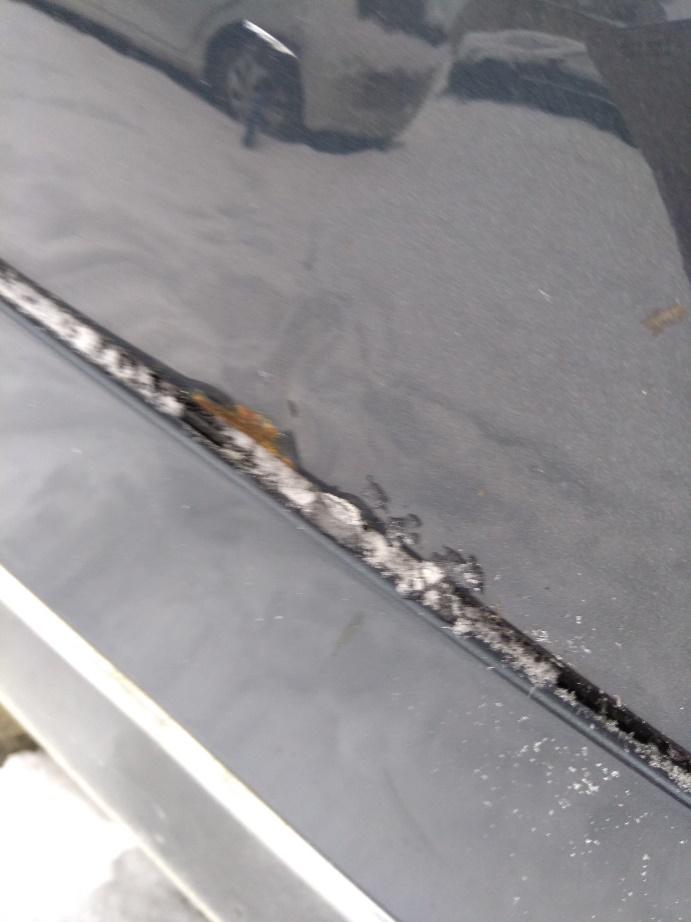 57.attēls					      58.attēls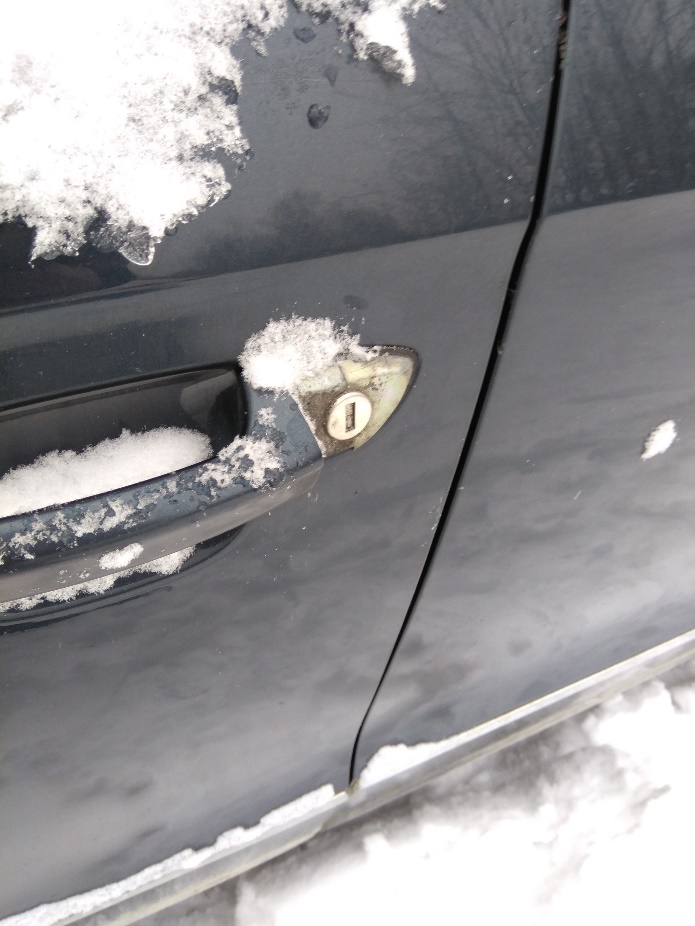 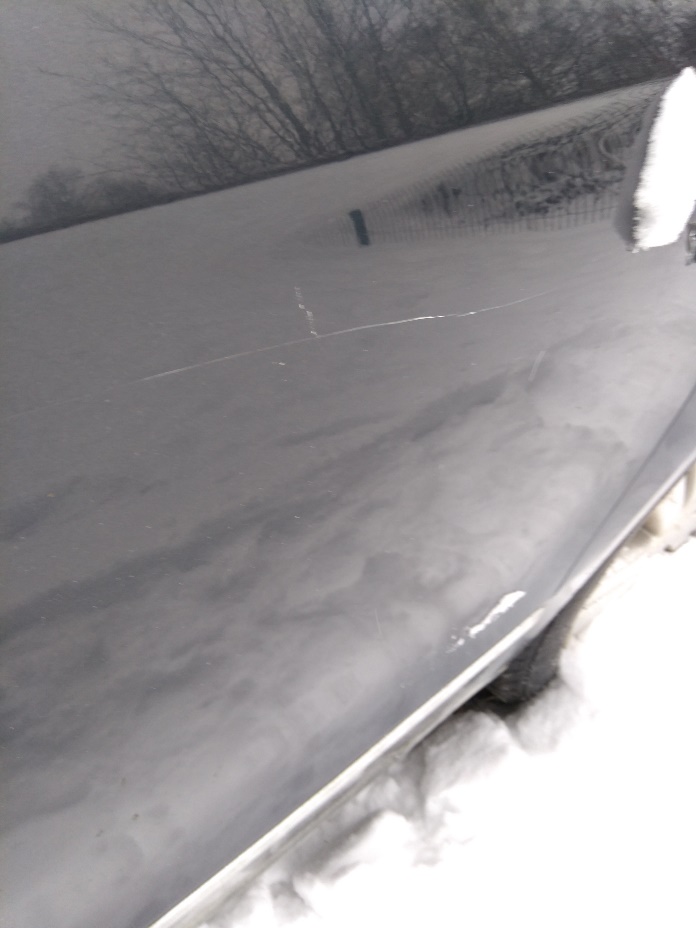 59.attēls					      60.attēls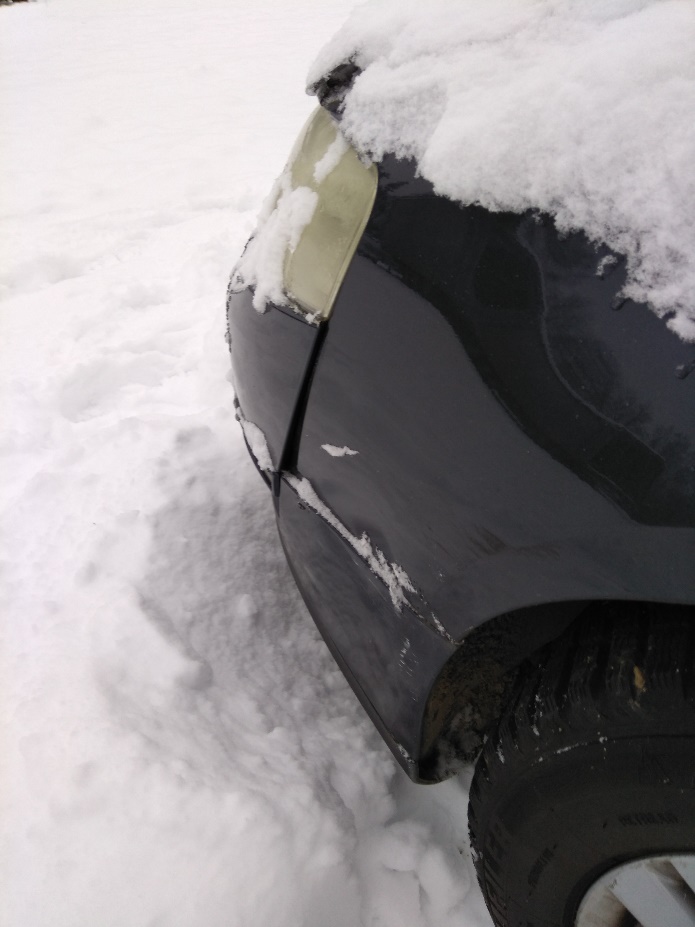 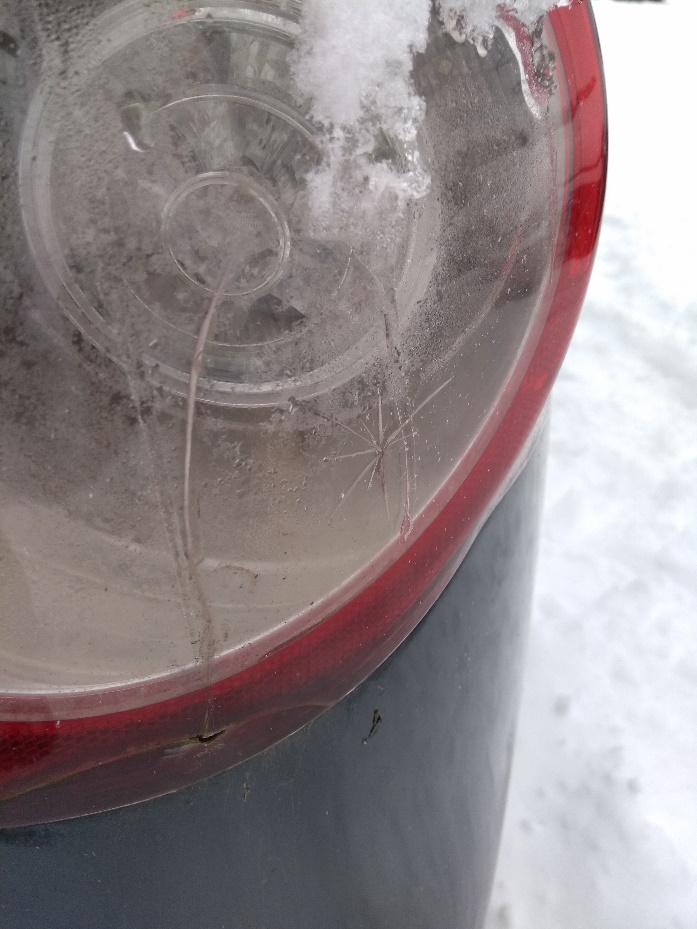 61.attēls					      62.attēls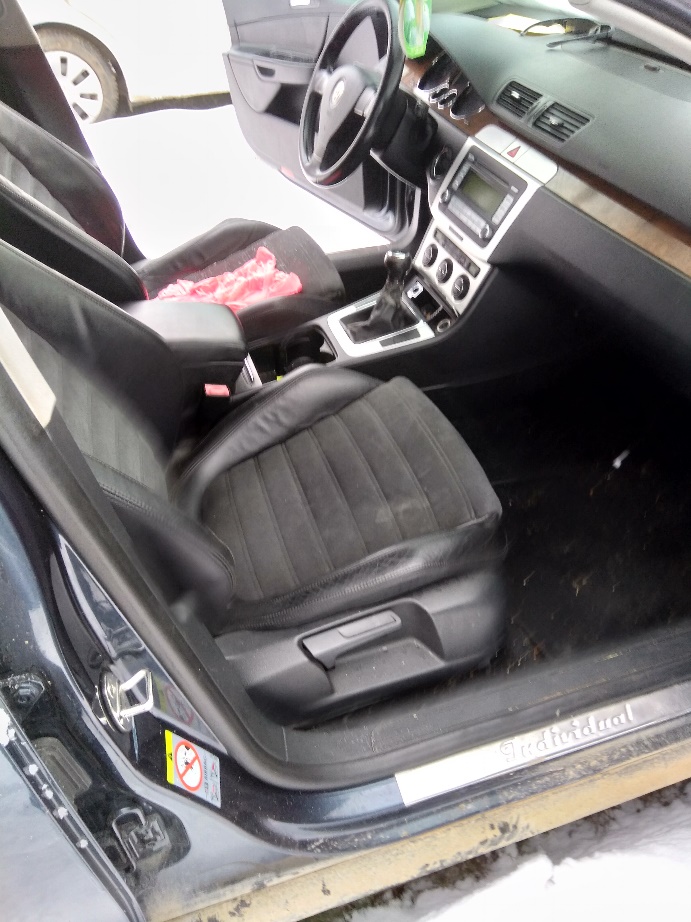 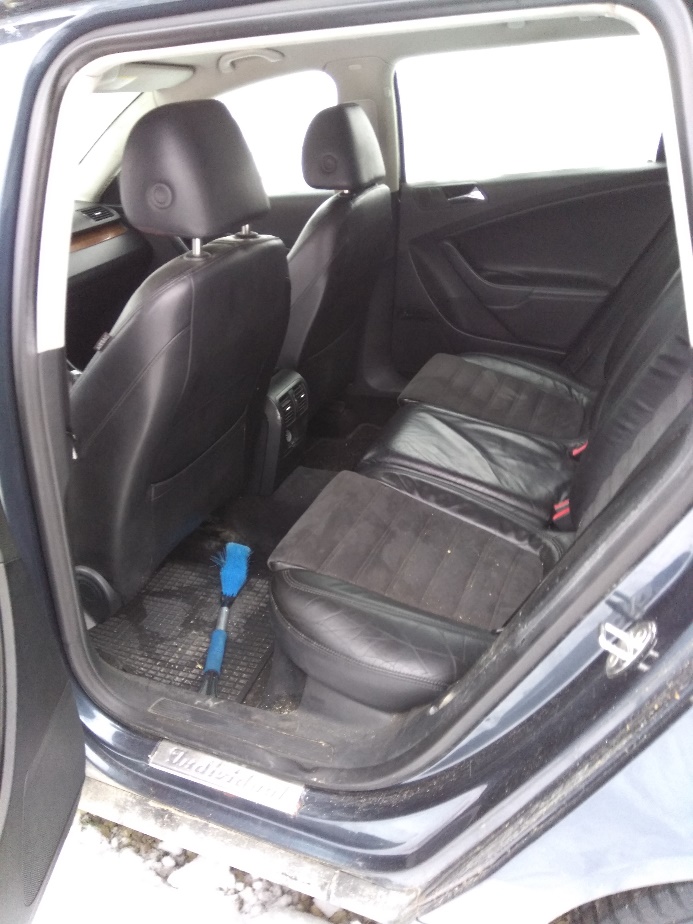 63.attēls					      64.attēls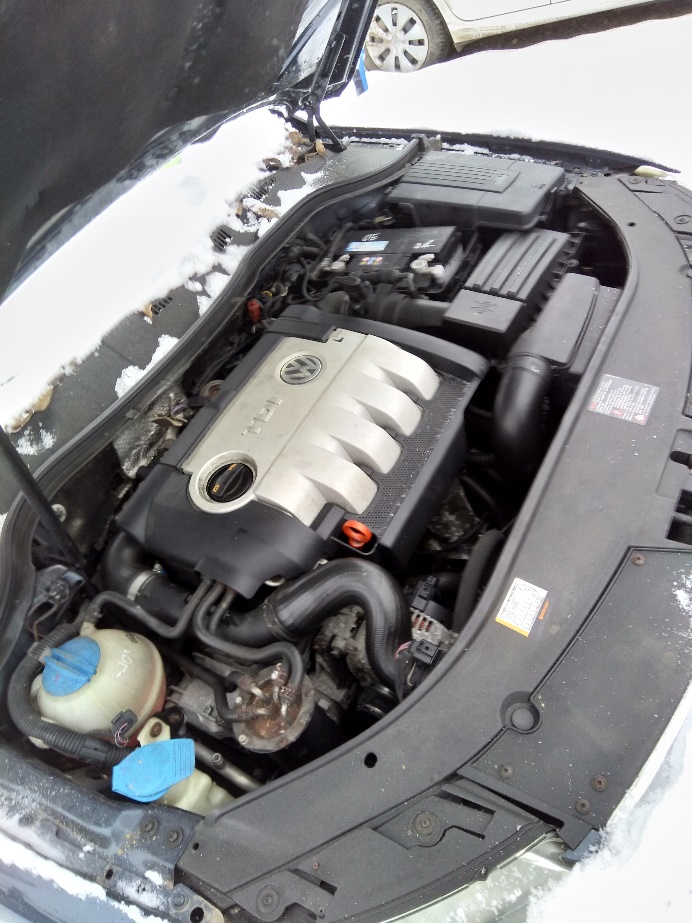 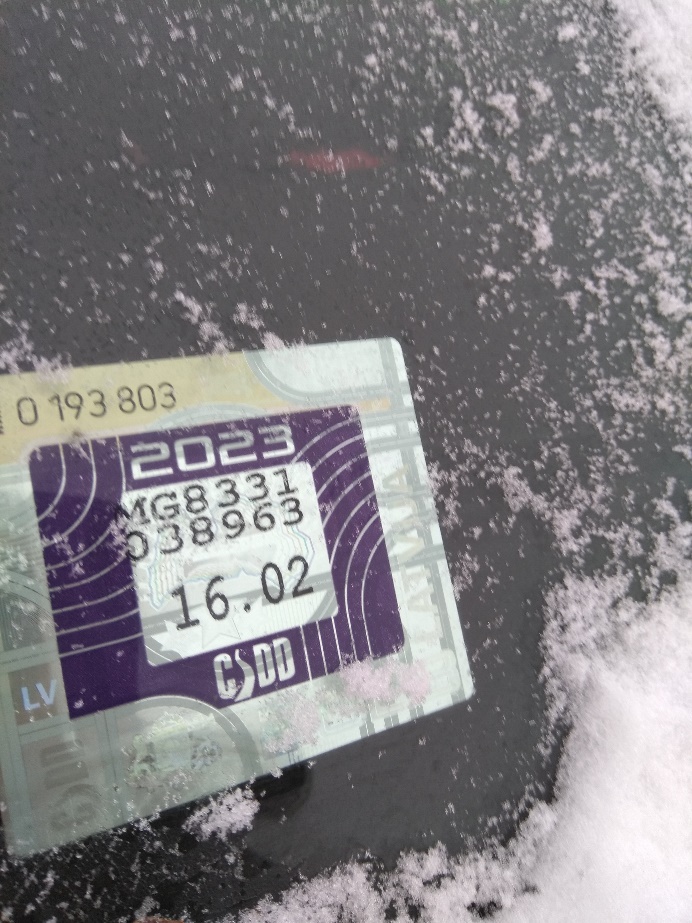 65.attēls					      66.attēlsNr. p.k.PrasībasPrasībasPersonas piedāvātais(persona aizpilda katru aili)Cenu aptaujas priekšmetsCenu aptaujas priekšmetsCenu aptaujas priekšmetsValstij piekritīgās mantas –  par 4 automašīnu Rīgā un 1 automašīnas Valmierā  (turpmāk – Manta) realizāciju saskaņā ar Valsts ieņēmumu dienesta (turpmāk –  VID)  izvirzītajām prasībām.Valstij piekritīgās mantas –  par 4 automašīnu Rīgā un 1 automašīnas Valmierā  (turpmāk – Manta) realizāciju saskaņā ar Valsts ieņēmumu dienesta (turpmāk –  VID)  izvirzītajām prasībām.Valstij piekritīgās mantas –  par 4 automašīnu Rīgā un 1 automašīnas Valmierā  (turpmāk – Manta) realizāciju saskaņā ar Valsts ieņēmumu dienesta (turpmāk –  VID)  izvirzītajām prasībām.Valstij piekritīgā manta un tās apjomsValstij piekritīgā manta un tās apjomsValstij piekritīgā manta un tās apjomsVieglā plašlietojuma automašīna Audi A3 ar valsts reģistrācijas numuru NB7990, VIN WAUZZZ8P15A098120, ar aizdedzes atslēgu, bez reģistrācijas apliecības, degvielas tips – benzīns, transmisija manuāla, 2004.gada izlaidums (virsbūve ar rūsu un mehāniskiem bojājumiem, trūkst degvielas bākas vāciņa dekoratīvās uzlikas, nobružāts salons)(skatīt 1.pielikuma 1.-16.attēlus)1 gabVieglā plašlietojuma automašīna Seat Altea XL ar valsts reģistrācijas numuru MO7883, VIN VSSZZZ5PZ8R048902, ar aizdedzes atslēgu, bez reģistrācijas apliecības, degvielas tips – dīzeļdegviela, transmisija manuāla, bez TA, 2008.gada izlaidums (virsbūve ar rūsu un nelieliem mehāniskiem bojājumiem, iebuktēts priekšējais labais spārns, nevar atvērt bagāžas nodalījumu)(skatīt 1.pielikuma 17.-26.attēlus)1 gabVieglā plašlietojuma automašīna Volvo V60 ar valsts reģistrācijas numuru NA1030, VIN YV1FW73C1F1255926, ar aizdedzes atslēgu, bez reģistrācijas apliecības, degvielas tips – dīzeļdegviela, transmisija manuāla, bez TA, 2015.gada izlaidums (virsbūve ar nelieliem mehāniskiem bojājumiem, bojāts priekšējais buferis, radiatora reste, motora pārsegs, labais atpakaļskata spogulis)(skatīt 1.pielikuma 27.-40.attēlus)1 gabVieglā plašlietojuma automašīna BMW 320 ar valsts reģistrācijas numuru NG8307, VIN WBAAP71060PJ57690, ar aizdedzes atslēgu un reģistrācijas apliecību, degvielas tips – dīzeļdegviela, transmisija manuāla, bez TA, 2003.gada izlaidums (virsbūve ar rūsu un mehāniskiem bojājumiem, bojāts labais atpakaļskata spogulis, akumulators izlādējies)(skatīt 1.pielikuma 41.-52.attēlus)1 gabVieglā plašlietojuma automašīna Volkswagen Passat ar valsts reģistrācijas numuru MG8331, VIN VWZZZ3CZ7E038963, ar aizdedzes atslēgu, bez reģistrācijas apliecības, degvielas tips – dīzeļdegviela, transmisija manuāla, 2006.gada izlaidums (virsbūve ar rūsu un mehāniskiem bojājumiem, aizmugurējais labais lukturis ar plaisām, akumulators izlādējies, bagāžas nodalījumu nevar atvērt)(skatīt 1.pielikuma 53.-66.attēlus)1 gabJuridiska vai fiziska persona (turpmāk – persona) drīkst pieteikties uz visu Tehniskā piedāvājuma 2.1. – 2.5. apakšpunktā norādīto valstij piekritīgo mantu, kas norādīta katrā pozīcijā atsevišķi, vai uz visu norādīto valstij piekritīgo mantu kopā.Juridiska vai fiziska persona (turpmāk – persona) drīkst pieteikties uz visu Tehniskā piedāvājuma 2.1. – 2.5. apakšpunktā norādīto valstij piekritīgo mantu, kas norādīta katrā pozīcijā atsevišķi, vai uz visu norādīto valstij piekritīgo mantu kopā.Juridiska vai fiziska persona (turpmāk – persona) drīkst pieteikties uz visu Tehniskā piedāvājuma 2.1. – 2.5. apakšpunktā norādīto valstij piekritīgo mantu, kas norādīta katrā pozīcijā atsevišķi, vai uz visu norādīto valstij piekritīgo mantu kopā.Realizējamās mantas apskates vieta un kontaktpersonaRealizējamās mantas apskates vieta un kontaktpersonaRealizējamās mantas apskates vieta un kontaktpersonaRealizējamās Mantas atrašanās vieta: Tehniskā piedāvājuma 2.1. apakšpunktā norādītā Manta atrodas Talejas ielā 1, Rīgā;Tehniskā piedāvājuma 2.2.-2.4. apakšpunktos norādītā Manta atrodas Rājumsila ielā 3, Rīgā;Tehniskā piedāvājuma 2.5. apakšpunktā norādītā Manta atrodas Eduarda Lācera ielā 7, ValmierāRealizējamās Mantas atrašanās vieta: Tehniskā piedāvājuma 2.1. apakšpunktā norādītā Manta atrodas Talejas ielā 1, Rīgā;Tehniskā piedāvājuma 2.2.-2.4. apakšpunktos norādītā Manta atrodas Rājumsila ielā 3, Rīgā;Tehniskā piedāvājuma 2.5. apakšpunktā norādītā Manta atrodas Eduarda Lācera ielā 7, ValmierāRealizējamās Mantas atrašanās vieta: Tehniskā piedāvājuma 2.1. apakšpunktā norādītā Manta atrodas Talejas ielā 1, Rīgā;Tehniskā piedāvājuma 2.2.-2.4. apakšpunktos norādītā Manta atrodas Rājumsila ielā 3, Rīgā;Tehniskā piedāvājuma 2.5. apakšpunktā norādītā Manta atrodas Eduarda Lācera ielā 7, ValmierāPersona interesējošos jautājumus vai papildu informāciju var pieprasīt ne vēlāk kā 1 (vienu) darba dienu pirms piedāvājumu iesniegšanas termiņa beigām rakstveidā, jautājumu nosūtot uz e-pasta adresi VPM.lietvediba@vid.gov.lv.Komisija atbildi uz jautājumu personai sniegs e-pastā. Mutvārdos sniegtā informācija nav saistoša.Persona interesējošos jautājumus vai papildu informāciju var pieprasīt ne vēlāk kā 1 (vienu) darba dienu pirms piedāvājumu iesniegšanas termiņa beigām rakstveidā, jautājumu nosūtot uz e-pasta adresi VPM.lietvediba@vid.gov.lv.Komisija atbildi uz jautājumu personai sniegs e-pastā. Mutvārdos sniegtā informācija nav saistoša.Persona interesējošos jautājumus vai papildu informāciju var pieprasīt ne vēlāk kā 1 (vienu) darba dienu pirms piedāvājumu iesniegšanas termiņa beigām rakstveidā, jautājumu nosūtot uz e-pasta adresi VPM.lietvediba@vid.gov.lv.Komisija atbildi uz jautājumu personai sniegs e-pastā. Mutvārdos sniegtā informācija nav saistoša.Mantas apskati Talejas ielā 1, Rīgā var veikt 2022.gada 12.decembrī plkst.14:00, apskati saskaņojot ar Tehniskā piedāvājuma 3.6.apakšpunktā norādīto kontaktpersonu līdz iepriekšējās darba dienas plkst.14:00.Mantas apskati Talejas ielā 1, Rīgā var veikt 2022.gada 12.decembrī plkst.14:00, apskati saskaņojot ar Tehniskā piedāvājuma 3.6.apakšpunktā norādīto kontaktpersonu līdz iepriekšējās darba dienas plkst.14:00.Mantas apskati Talejas ielā 1, Rīgā var veikt 2022.gada 12.decembrī plkst.14:00, apskati saskaņojot ar Tehniskā piedāvājuma 3.6.apakšpunktā norādīto kontaktpersonu līdz iepriekšējās darba dienas plkst.14:00.Mantas apskati Rājumsila ielā 3, Rīgā var veikt 2022.gada 12.decembrī plkst.10:00, apskati saskaņojot ar Tehniskā piedāvājuma 3.6.apakšpunktā norādīto kontaktpersonu līdz iepriekšējās darba dienas plkst.14:00.Mantas apskati Rājumsila ielā 3, Rīgā var veikt 2022.gada 12.decembrī plkst.10:00, apskati saskaņojot ar Tehniskā piedāvājuma 3.6.apakšpunktā norādīto kontaktpersonu līdz iepriekšējās darba dienas plkst.14:00.Mantas apskati Rājumsila ielā 3, Rīgā var veikt 2022.gada 12.decembrī plkst.10:00, apskati saskaņojot ar Tehniskā piedāvājuma 3.6.apakšpunktā norādīto kontaktpersonu līdz iepriekšējās darba dienas plkst.14:00.Mantas apskati Eduarda Lācera ielā 7, Valmierā var veikt 2022.gada 13.decembrī plkst.10:30, apskati saskaņojot ar Tehniskā piedāvājuma 3.6.apakšpunktā norādīto kontaktpersonu līdz iepriekšējās darba dienas plkst.15:00.Mantas apskati Eduarda Lācera ielā 7, Valmierā var veikt 2022.gada 13.decembrī plkst.10:30, apskati saskaņojot ar Tehniskā piedāvājuma 3.6.apakšpunktā norādīto kontaktpersonu līdz iepriekšējās darba dienas plkst.15:00.Mantas apskati Eduarda Lācera ielā 7, Valmierā var veikt 2022.gada 13.decembrī plkst.10:30, apskati saskaņojot ar Tehniskā piedāvājuma 3.6.apakšpunktā norādīto kontaktpersonu līdz iepriekšējās darba dienas plkst.15:00.Kontaktpersona saistībā ar Mantas apskati ir VID Finanšu pārvaldes Iepirkumu un valstij piekritīgās mantas daļas vecākais speciālists valstij piekritīgo mantu darbības jomā Oskars Rostoks, e-pasta adrese: oskars.rostoks@vid.gov.lv, tālr. 67120255Kontaktpersona nesniedz atbildes uz citiem jautājumiem.Kontaktpersona saistībā ar Mantas apskati ir VID Finanšu pārvaldes Iepirkumu un valstij piekritīgās mantas daļas vecākais speciālists valstij piekritīgo mantu darbības jomā Oskars Rostoks, e-pasta adrese: oskars.rostoks@vid.gov.lv, tālr. 67120255Kontaktpersona nesniedz atbildes uz citiem jautājumiem.Kontaktpersona saistībā ar Mantas apskati ir VID Finanšu pārvaldes Iepirkumu un valstij piekritīgās mantas daļas vecākais speciālists valstij piekritīgo mantu darbības jomā Oskars Rostoks, e-pasta adrese: oskars.rostoks@vid.gov.lv, tālr. 67120255Kontaktpersona nesniedz atbildes uz citiem jautājumiem.Būtiskie Mantas realizācijas nosacījumiBūtiskie Mantas realizācijas nosacījumiBūtiskie Mantas realizācijas nosacījumiPriekšapmaksa 100% apmērā personai jāveic 2 (divu) darba dienu laikā pēc dienas, kad VID pārstāvis nosūtījis rēķinu. Ja priekšapmaksa 2 (divu) darba dienu laikā netiek veikta, VID Mantu personai nerealizē un piešķir tiesības iegādāties Mantu nākamajai personai, kura piedāvājusi nākamo augstāko cenu.  Priekšapmaksa 100% apmērā personai jāveic 2 (divu) darba dienu laikā pēc dienas, kad VID pārstāvis nosūtījis rēķinu. Ja priekšapmaksa 2 (divu) darba dienu laikā netiek veikta, VID Mantu personai nerealizē un piešķir tiesības iegādāties Mantu nākamajai personai, kura piedāvājusi nākamo augstāko cenu.  Ja tiek piedāvātas vienādas augstākās cenas, tiesības iegādāties Mantu tiek piešķirtas personai, kura piedāvājumu iesniegusi pirmā.Ja tiek piedāvātas vienādas augstākās cenas, tiesības iegādāties Mantu tiek piešķirtas personai, kura piedāvājumu iesniegusi pirmā.VID valstij piekritīgo mantu personai nodod un persona to pieņem 10 (desmit) darba dienu laikā no Tehniskā piedāvājuma 4.1.apakšpunktā minēto nosacījumu izpildes.VID valstij piekritīgo mantu personai nodod un persona to pieņem 10 (desmit) darba dienu laikā no Tehniskā piedāvājuma 4.1.apakšpunktā minēto nosacījumu izpildes.Nr. p.k.Cenu aptaujas priekšmetsVienībaCena par norādīto vienību EUR (bez PVN)Vieglā plašlietojuma automašīna Audi A3 ar valsts reģistrācijas numuru NB7990, VIN WAUZZZ8P15A098120, ar aizdedzes atslēgu, bez reģistrācijas apliecības, degvielas tips – benzīns, transmisija manuāla, 2004.gada izlaidums (virsbūve ar rūsu un mehāniskiem bojājumiem, trūkst degvielas bākas vāciņa dekoratīvās uzlikas, nobružāts salons)1 gab.Vieglā plašlietojuma automašīna Seat Altea XL ar valsts reģistrācijas numuru MO7883, VIN VSSZZZ5PZ8R048902, ar aizdedzes atslēgu, bez reģistrācijas apliecības, degvielas tips – dīzeļdegviela, transmisija manuāla, bez TA, 2008.gada izlaidums (virsbūve ar rūsu un nelieliem mehāniskiem bojājumiem, iebuktēts priekšējais labais spārns, nevar atvērt bagāžas nodalījumu)1 gab.Vieglā plašlietojuma automašīna Volvo V60 ar valsts reģistrācijas numuru NA1030, VIN YV1FW73C1F1255926, ar aizdedzes atslēgu, bez reģistrācijas apliecības, degvielas tips – dīzeļdegviela, transmisija manuāla, bez TA, 2015.gada izlaidums (virsbūve ar nelieliem mehāniskiem bojājumiem, bojāts priekšējais buferis, radiatora reste, motora pārsegs, labais atpakaļskata spogulis)1 gab.Vieglā plašlietojuma automašīna BMW 320 ar valsts reģistrācijas numuru NG8307, VIN WBAAP71060PJ57690, ar aizdedzes atslēgu un reģistrācijas apliecību, degvielas tips – dīzeļdegviela, transmisija manuāla, bez TA, 2003.gada izlaidums (virsbūve ar rūsu un mehāniskiem bojājumiem, bojāts labais atpakaļskata spogulis, akumulators izlādējies)1 gab.Vieglā plašlietojuma automašīna Volkswagen Passat ar valsts reģistrācijas numuru MG8331, VIN VWZZZ3CZ7E038963, ar aizdedzes atslēgu, bez reģistrācijas apliecības, degvielas tips – dīzeļdegviela, transmisija manuāla, 2006.gada izlaidums (virsbūve ar rūsu un mehāniskiem bojājumiem, aizmugurējais labais lukturis ar plaisām, akumulators izlādējies, bagāžas nodalījumu nevar atvērt)1 gab.Kopā EUR (bez PVN):Kopā EUR (bez PVN):Juridiskas personas nosaukums/ Fiziskas personas vārds, uzvārds: Reģistrācijas Nr./ personas kods: PVN reģistrācijas Nr.Juridiskā un faktiskā/deklarētā adrese:Kontaktpersona:Tālrunis:E-pasta adrese:Bankas rekvizīti: